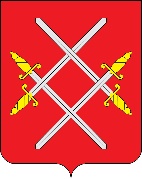 АДМИНИСТРАЦИЯ РУЗСКОГО ГОРОДСКОГО ОКРУГАМОСКОВСКОЙ ОБЛАСТИПОСТАНОВЛЕНИЕ от __________ № ___О внесении изменений в муниципальную программу Рузского городского округа «Развитие инженерной инфраструктуры и энергоэффективности», утвержденную постановлением Администрации Рузского городского округа от 31.10.2019 № 5182 (в редакции от 20.02.2020 № 436, от 08.04.2020 № 1133, от 19.05.2020 № 1418, от 04.06.2020 № 1578, от 31.07.2020 № 2244, от 07.09.2020          № 2675, от 02.10.2020 № 3071, от 18.11.2020 № 3718, от 03.12.2020 № 3938, от 12.01.2021 № 29)В соответствии с Бюджетным кодексом Российской Федерации, Федеральным Законом от 06.10.2003 №131-ФЗ «Об общих принципах организации местного самоуправления в Российской Федерации», Федеральным законом от 27.07.2010 №190-ФЗ «О теплоснабжении», Федеральным законом от 07.12.2011 №416-ФЗ «О водоснабжении и водоотведении», постановлением Администрации Рузского городского округа от 10.12.2020 №3991 «Об утверждении перечня муниципальных программ Рузского городского округа, вступающих в действие с 01.01.2020», постановлением Администрации Рузского городского округа от 28.10.2019 №5093 «Об утверждении Порядка разработки и реализации муниципальных программ Рузского городского округа», руководствуясь Уставом Рузского городского округа, Администрация Рузского городского округа постановляет:Муниципальную программу Рузского городского округа «Развитие инженерной инфраструктуры и энергоэффективности», утвержденную постановлением Администрации Рузского городского округа от 31.10.2019 № 5182 (в редакции от 20.02.2020 № 436, от 08.04.2020 № 1133, от 19.05.2020 № 1418, от 04.06.2020 № 1578, от 31.07.2020 № 2244, от 07.09.2020 № 2675, от 02.10.2020 № 3071, от 18.11.2020 № 3718, от 03.12.2020 № 3938, от 12.01.2021 № 29), изложить в новой редакции (прилагается).Разместить настоящее постановление на официальном сайте Рузского городского округа в сети «Интернет».3. Контроль за исполнением настоящего постановления возложить на Заместителя Главы Администрации Рузского городского округа Новикову М.А.Глава городского округа                                                                           Н.Н. ПархоменкоВерно: Начальник общего отдела                                                                О.П. ГавриловаЧенцова Олеся АндреевнаОтдел коммунального хозяйства, инженер+7(49627) 24-733, com329@ruzareg.ruПриложение к Постановлению Администрации                                                                                                                                                                             Рузского городского округаот ___________№ _____Администрация Рузского городского округаМосковской областиМУНИЦИПАЛЬНАЯ ПРОГРАММА	"Развитие инженерной инфраструктуры и энергоэффективности" 	г. Руза2021Паспорт муниципальной программы Рузского городского округа"Развитие инженерной инфраструктуры и энергоэффективности"Планируемые результаты реализации муниципальной программы Рузского городского округа  «Развитие инженерной инфраструктуры и энергоэффективности» Общая характеристика содержания и развития инженерной инфраструктуры и энергоэффективности Рузского городского округа	Программа разработана с целью повышения эффективности, устойчивости и надежности функционирования коммунальных систем жизнеобеспечения населения, приведения коммунальной инфраструктуры в соответствие со стандартами качества, обеспечивающими стабильные и качественные коммунальные услуги. К основному проблемному вопросу ЖКХ следует отнести значительный уровень износа основных фондов тепло- водоснабжения и водоотведения. Более того, необходимо учитывать перспективное планирование застройки на основании Генерального плана Рузского городского округа. Физический износ коммунальной инфраструктуры в среднем по округу составляет порядка 44 %, соответственно надежность систем жизнеобеспечения находится на среднем уровне.В результате изношенного оборудования и сетей практически не уменьшается количество сбоев и аварий в системах тепло- и водоснабжения. Устаревшая система коммунальной инфраструктуры не позволяет обеспечивать соблюдение требований к качеству коммунальных услуг, поставляемых потребителям.К коммунальным услугам, предоставляемым населению Рузского городского округа, относятся: теплоснабжения, водоснабжение, водоотведение. Обслуживание и деятельность по производству и поставке коммунальных услуг населению и прочим потребителям на территории Рузского городского округа осуществляет АО "Жилсервис".Решение комплекса организационных, экономических и правовых проблем, а также достижение поставленных задач в каждом виде жилищно-коммунальных услуг может быть обеспечено программно-целевым методом.При разработке настоящей Программы учитывается положительный опыт и недостатки реализации аналогичных Программ в Московской области.Приоритеты и цели политики округа предусматривают:•	Обеспечение доступности коммунальных услуг для потребителей•	Развитие коммунальной инфраструктуры, обеспечивающее модернизацию и новое строительство систем коммунальной инфраструктуры•	Обеспечение потребителей качественными слугами•	Создание устойчивых механизмов, привлечение кредитных средств, средств частных инвесторов, для модернизации коммунальной инфраструктурыДля достижения поставленных целей в рамках Программы применен системный подход, позволяющий проводить поэтапную комплексную модернизацию и реконструкцию всех составляющих систем тепло- и водоснабжения, вводить в эксплуатацию новые объекты для повышения энергоэффективности тепло- и водоснабжения в целом.Наличие системного подхода и применения Программно-целевого метода планирования и управления реализацией Программы позволяет создать эффективные механизмы реализации Программы:- управление мероприятиями Программы в форме проектов- установление контрольных точек исполнения проектов- обеспечение контроля результативности на всех этапах реализации-эффективное распределение ресурсов для реализации Программы-создание организационных механизмов и координацию общих усилий для решения задач, стоящих на стыке ведомственных и отраслевых компетенций, полномочий и зон ответственности хозяйствующих субъектов, органов исполнительной и муниципальной власти - создание необходимых и достаточных условий для реализации инвестиционных проектов, с учетом различных форм финансирования капитальных вложений- создание условий развития частно-государственного партнерства в рамках целевых инвестиционных проектов по строительству новых и реконструкции существующих крупных объектов инженерно-коммунальной инфраструктуры на территории Рузского городского округа.Муниципальная программа состоит из следующих Подпрограмм:1. Подпрограмма "Чистая вода"Основными целями Подпрограммы является:- увеличение объемов холодного водоснабжения в результате строительства и реконструкции инженерных сооружений и коммуникаций для удовлетворения растущих потребностей в связи с ростом жилищного, промышленного и социального строительства;- обеспечение бесперебойного водоснабжения объектов промышленности, жилищного и социального назначения на территории Рузского городского округа;- улучшение обеспечения населения питьевой водой, соответствующей требуемым показателям качества;- доведение качества питьевой воды до требований уровня, соответствующего СанПиН 2.1.4.1074-01 «Питьевая вода».2. Подпрограмма "Системы водоотведения"Основной целью Подпрограммы является повышение качества предоставляемых услуг по водоотведению, и как следствие, увеличение доли сточных вод, очищенных до нормативных значений, в общем объеме сточных вод, пропущенных через очистные сооружения.3. Подпрограмма "Создание условий для обеспечения качественными коммунальными услугами"Основной целью Подпрограммы является предоставление коммунальных услуг надлежащего качества, а также обеспечение надежности теплоснабжения, водоснабжения, водоотведения подключаемых абонентов с учетом перспективного жилищного строительства, повышение эффективности работы существующих объектов.4. Подпрограмма "Энергосбережение и повышение энергетической эффективности»Основной целью Подпрограммы является обеспечение рационального использования топливно-энергетических ресурсов за счет реализации энергосберегающих мероприятий.Для достижения поставленной цели в ходе реализации мероприятий Подпрограммы необходимо решить следующие задачи:-снижение объемов потребления всех видов топливно-энергетических ресурсов на территории Рузского городского округа;-сокращение расходов на оплату энергоресурсов в бюджетном секторе;-оснащение приборами учета используемых энергетических ресурсов.Мероприятия ПрограммыКапитальный ремонт, приобретение, монтаж и ввод в эксплуатацию объектов водоснабжения;Организация в границах городского округа водоотведения;Строительство и реконструкция объектов очистки сточных вод;Организация в границах городского округа теплоснабжения населения;Строительство и реконструкция объектов коммунальной инфраструктуры;Утверждение схем теплоснабжения городских округов (актуализированных схем теплоснабжения городских округов);Утверждение схем водоснабжения и водоотведения городских округов (актуализированных схем водоснабжения и водоотведения городских округов);Утверждение программ комплексного развития коммунальной инфраструктуры городских округов;Замена светильников внутреннего освещения на светодиодные;Установка автоматизированной системы регулирования освещением, датчиков движения и освещенности; Повышение теплозащиты наружных стен, утепление кровли и чердачных помещений;Установка, замена, поверка общедомовых приборов учета энергетических ресурсов в многоквартирных домах;Организация работы с УК по подаче заявлений в ГУ МО «Государственная жилищная инспекция Московской области»;Создание административных комиссий, уполномоченных рассматривать дела об административных правонарушениях в сфере благоустройства;Расходы на обеспечение деятельности (оказание услуг) муниципальных учреждений в сфере жилищно-коммунального хозяйства.Методика расчета значений планируемых результатов реализации муниципальной программы «Развитие инженерной инфраструктуры и энергоэффективности»Порядок взаимодействия ответственного за выполнение мероприятий с муниципальным заказчикомКонтроль за реализацией муниципальной программы осуществляется в соответствии с разделом VII. Контроль и отчетность при реализации муниципальной программы Порядка разработки и реализации муниципальных программ Рузского городского округа, утвержденного Постановлением Администрации Рузского городского округа от 28.10.2019 №5093.Паспорт подпрограммы "Чистая вода"Подпрограмма I. "Чистая вода".Обеспечение населения чистой питьевой водой является одним из важнейших направлений социально-экономического развития Рузского городского округа.Обслуживание и деятельность по производству и поставке услуг водоснабжения населению и прочим потребителям на территории населенных пунктов городского округа, осуществляет предприятие АО «Жилсервис». АО «Жилсервис» обслуживает: 61 водозаборный узел, 91 насосную станцию, 206,1 км водопроводных сетей.Также услуги по водоснабжению предоставляют организации:- ГКУЗ ТКБ №3 ДЗМ Обособленное структурной подразделение Туберкулезный санаторий №58,- ООО «ЛПУ Санаторий Дорохово»,- ОК «Старая Руза» - подразделение Дирекции социальной сферы МОСК ж.д. ОАО «РЖД».Достижение поставленных подпрограммой "Чистая вода" задач возможно за счет использования передовых технологий и оборудования, используемых при строительстве, реконструкции и модернизации систем водоснабжения.При разработке настоящей Подпрограммы учитывался положительный опыт и недостатки реализации аналогичных подпрограмм в Московской области.Для достижения поставленных целей в рамках Подпрограммы применен системный подход, позволяющий проводить поэтапную комплексную модернизацию и реконструкцию всех составляющих систем водоснабжения, вводить в эксплуатацию новые объекты для повышения энергоэффективности водоснабжения в целом.Также для достижения поставленных целей, в соответствии с Распоряжением Министерства Жилищно-коммунального хозяйства Московской области от 20.01.2014 г. № 3-РВ «О реализации Указа Президента Российской Федерации от 07.05.2012 г. № 600 «О мерах по обеспечению граждан Российской Федерации доступным и комфортным жильем и повышения качества жилищно-коммунальных услуг» (в части пункта 1.1.), основные мероприятия Подпрограммы направлены на увеличения показателя «Доля заемных средств в общем объеме капитальных вложений в системы теплоснабжения, водоснабжения, водоотведения и очистки сточных вод» и осуществляются АО «Жилсервис» за счет привлечения частных инвестиций.Основными целями Подпрограммы является:- увеличение объемов холодного водоснабжения в результате строительства и реконструкции инженерных сооружений и коммуникаций для удовлетворения растущих потребностей в связи с ростом жилищного, промышленного и социального строительства;- обеспечение бесперебойного водоснабжения объектов промышленности, жилищного и социального назначения на территории Рузского городского округа;- улучшение обеспечения населения питьевой водой, соответствующей требуемым показателям качества;- доведение качества питьевой воды до требований уровня, соответствующего СанПиН 2.1.4.1074-01 «Питьевая вода».Настоящая Подпрограмма сформирована из анализа состояния объектов водоснабжения Рузского городского округа и входит в состав Программы «Развитие инженерно-коммунальной инфраструктуры и энергосбережения Рузского городского округа».Период реализации Подпрограммы составляет 5 (пять) лет: 2020 – 2024гг.Реализация мероприятий подпрограммы включает в себя:- реализация инвестиционной программа "Развитие систем холодного водоснабжения и водоотведения Рузского городского округа Московской области АО "Жилсервис «на период 2017-2020 годы». - строительство, реконструкция, капитальный ремонт, приобретение, монтаж и ввод в эксплуатацию объектов водоснабжения (ВЗУ, ВНС, станций водоочистки) на территории Рузского городского округаИсточниками финансирования Подпрограммы являются: средства бюджета Рузского муниципального района, внебюджетные источники.Ожидаемый конечный результат реализации подпрограммы: доля населения, обеспеченного доброкачественной питьевой водой из центральных источников водоснабжения, % - к 2022 году планируется достижение 92%.Перечень мероприятий подпрограммы I "Чистая вода"Адресный перечень объектов строительства, реконструкции муниципальной собственности, финансирование которых осуществляется за счет средств бюджета Рузского городского округа Московской области, предусмотренных мероприятием 2.1. «Капитальный ремонт, приобретение, монтаж и ввод в эксплуатацию объектов водоснабжения» подпрограммы I «Чистая вода»Адресный перечень объектов строительства, реконструкции муниципальной собственности, финансирование которых осуществляется за счет средств бюджета Рузского городского округа Московской области, предусмотренных мероприятием 2.1. «Капитальный ремонт, приобретение, монтаж и ввод в эксплуатацию объектов водоснабжения» подпрограммы I «Чистая вода» Обоснование финансовых ресурсов, необходимых для реализации мероприятий подпрограммыПодпрограмма II "Системы водоотведения"Подпрограмма II "Системы водоотведения"Проблема очистки сточных вод является одним из основных вопросов экологической безопасности. К сожалению, и в промышленных масштабах, и в условиях применения бытовых канализационных сетей достаточно часто уделяется недостаточное количество внимания очистке стоков. В систему центральной канализации зачастую попадают всевозможные отходы, в которых значительно превышаются предельно допустимые показатели сточных вод по различным критериям. Очистка сточных вод проводится с целью устранения вредных и опасных свойств, которые могут привести к пагубным последствиям в окружающей среде. Применение технологий очистки направлено на нейтрализацию, обезвреживание или утилизацию вредных компонентов.Принципами развития централизованной системы водоотведения являются: -постоянное улучшение качества предоставляемых услуг водоотведения потребителям (абонентам); -постоянное совершенствование системы водоотведения путем планирования, реализации, проверки и корректировки технических решений и мероприятий.На территории Рузского городского округа действует единая гарантирующая организация АО «Жилсервис», которая обслуживает: 21 канализационную насосную станцию, 20 очистных сооружений, пропускная способность которых 34,3 т.м3/сут., 161 км канализационных сетей.Также услуги по водоотведению предоставляют организации:- ГКУЗ ТКБ №3 ДЗМ Обособленное структурной подразделение Туберкулезный санаторий №58,- ООО «ЛПУ Санаторий Дорохово».При формировании данной подпрограммы был проведен анализ существующего состояния водоотведения в населенных пунктах округа, сформулированы концептуальные принципы и разработаны программные мероприятия по совершенствованию и развитию систем водоотведения, рассмотрены вопросы ресурсного, материально-технического обеспечения, проведены расчеты необходимых инвестиций и определены механизмы реализации подпрограммы. Достижение поставленных задач возможно за счет использования передовых технологий и оборудования, используемых при строительстве, реконструкции и модернизации систем водоотведения.Основной целью подпрограммы является обеспечение комфортных условий проживания, повышение качества и условий жизни населения на территории Рузского городского округа.Для определения критериев реализации подпрограммы и осуществления контроля реализации на всех этапах выполнения в подпрограмме планируется решение следующих задач:1) Строительство, реконструкция, капитальный ремонт, приобретение и ввод в эксплуатацию объектов очистки сточных вод.2) Строительство, реконструкция, капитальный ремонт канализационных коллекторов.Для реализации мероприятий настоящей Подпрограммы необходимы средства Рузского городского округа, средства бюджета Московской области и средства внебюджетных источников.Перечень мероприятий подпрограммы 2 "Системы водоотведения"Обоснование финансовых ресурсов, необходимых для реализации мероприятий подпрограммыПодпрограмма III " Создание условий для обеспечения качественными коммунальными услугами "Подпрограмма III. "Создание условий для обеспечения качественными коммунальными услугами"Создание условий для обеспечения качественными жилищно-коммунальными услугами - комплекс мероприятий, направленный на повышение качества предоставляемых коммунальных услуг. Также целью реализации данной подпрограммы является развитие инвестиционной привлекательности объектов коммунального хозяйства Рузского городского округа для частного капитала, путем получения прибыли не за счет роста тарифов на коммунальные услуги и ресурсы, а за счет снижения затрат на их выработку и распределение, путем разработки и реализации программ по повышению энергоэффективности и уменьшению издержек при организации профессионального и добросовестного управления объектами ЖКХ.При формировании данной подпрограммы был проведен анализ существующего состояния инженерно-коммунальной инфраструктуры в целом по округу, определены проблемные направления и разработаны программные мероприятия по совершенствованию и развитию инженерно-коммунальной инфраструктуры. Изучены вопросы ресурсного и материально-технического обеспечения, проведен анализ механизмов привлечения инвестиций и определены направления реализации подпрограммы.Основными целями являются:- повышение качества предоставляемых услуг потребителям.- контроль за деятельностью в сфере коммунального хозяйства в интересах населения со стороны администрации Рузского городского округ;- реализация ГЧП (государственного частного партнерства) в сфере жилищно-коммунального хозяйства;- снижение энергоемкости коммунальных объектов.Достижение поставленных целей возможно за счет использования передовых технологий и оборудования, при строительстве, реконструкции или модернизации коммунального комплекса Рузского городского округа.Для оценки реализации подпрограммы был разработан целевой показатель - количество созданных и восстановленных объектов коммунальной инфраструктуры. В подпрограмме запланированы следующие основные мероприятия:- Строительство, реконструкция, капитальный ремонт, приобретение, монтаж и ввод в эксплуатацию объектов коммунальной инфраструктуры на территории Рузского городского округа.- Мониторинг разработки и утверждения схем водоснабжения и водоотведения, теплоснабжения, а также программ комплексного развития систем коммунальной инфраструктуры городского округа.Для реализации мероприятий настоящей Подпрограммы необходимы средства Рузского городского округа, средства бюджета Московской области и средства внебюджетных источников.Перечень мероприятий подпрограммы 3 «Создание условий для обеспечения качественными коммунальными услугами»Адресный перечень объектов строительства, реконструкции муниципальной собственности, предусмотренных мероприятием 2.2. «Строительство и реконструкция объектов коммунальной инфраструктуры» подпрограммы III «Создание условий для обеспечения качественными коммунальными услугами» Адресный перечень объектов строительства, реконструкции муниципальной собственности, предусмотренных мероприятием 2.1. «Капитальный ремонт, приобретение, монтаж и ввод в эксплуатацию объектов коммунальной инфраструктуры» подпрограммы III «Создание условий для обеспечения качественными коммунальными услугами» Адресный перечень объектов строительства, реконструкции муниципальной собственности, предусмотренных мероприятием 2.5. «Организация в границах городского округа теплоснабжения населения» подпрограммы III «Создание условий для обеспечения качественными коммунальными услугами» Обоснование финансовых ресурсов, необходимых для реализации мероприятий подпрограммыIV. Паспорт подпрограммы «Энергосбережение и повышение энергетической эффективности»   Подпрограмма IV. "Энергосбережение и повышение энергетической эффективности"В настоящее время экономика и бюджетная сфера Рузского городского округа характеризуется повышенной энергоемкостью.В этих условиях одной из основных угроз социально-экономического развития Рузского городского округа становится снижение конкурентоспособности предприятий, различных отраслей экономики, эффективности муниципального управления, вызванное ростом затрат на оплату топливно-энергетических и коммунальных ресурсов, опережающих темпы экономического развития.С учетом указанных обстоятельств, проблема заключается в том, что при существующем уровне энергоемкости экономики и социальной сферы Рузского городского округа предстоящие изменения стоимости топливно-энергетических и коммунальных ресурсов приведут к следующим негативным последствиям:- росту затрат предприятий, расположенных на территории Рузского городского округа, на оплату энергоресурсов, приводящему к снижению конкурентоспособности и рентабельности их деятельности;- росту стоимости жилищно-коммунальных услуг для населения Рузского городского округа;- снижению эффективности расходования средств бюджета Рузского городского округа, вызванному ростом доли затрат на оплату коммунальных услуг в общих затратах на муниципальное управление;- росту затрат на оплату энергоресурсов в расходах на содержание муниципальных бюджетных учреждений.В Подпрограмме определяются технические и технико-экономические мероприятия, необходимые для ее реализации, устанавливаются источники и механизмы финансирования.При поэтапной реализации всех мероприятий должны быть достигнуты:- экономия всех видов энергоресурсов при производстве, распределении и потреблении энергии;- обеспечение учета всего объема потребляемых энергетических ресурсов;- сокращение потребления тепловой присоединённой мощности, а также потребляемой нагрузки водоснабжения, после согласования вопроса экономии энергоресурсов с поставщиками энергоресурсов.В конечном итоге реализация Подпрограммы позволит системно решать накопившиеся проблемы и выйти на заданные параметры:- обеспечения ежегодного сокращения удельных показателей энергопотребления экономики Рузского городского округа;Целью Подпрограммы является обеспечение рационального использования топливно-энергетических ресурсов за счет реализации энергосберегающих мероприятий.Для достижения поставленной цели в ходе реализации мероприятий Подпрограммы необходимо решить следующие задачи:-снижение объемов потребления всех видов топливно-энергетических ресурсов на территории Рузского городского округа;-сокращение расходов на оплату энергоресурсов в бюджетном секторе;-оснащение приборами учета используемых энергетических ресурсов.Перечень мероприятий подпрограммы 4 "Энергосбережение и повышение энергетической эффективности"Обоснование финансовых ресурсов, необходимых для реализации мероприятий подпрограммыПодпрограмма VIII «Обеспечивающая подпрограмма»Перечень мероприятий обеспечивающей подпрограммыОбоснование финансовых ресурсов, необходимых для реализации мероприятий подпрограммыКоординатор муниципальной программыЗаместитель Главы Администрации Рузского городского округа – Новикова М.А.Заместитель Главы Администрации Рузского городского округа – Пархоменко В.Ю.Заместитель Главы Администрации Рузского городского округа – Жаров М.П.Заместитель Главы Администрации Рузского городского округа – Новикова М.А.Заместитель Главы Администрации Рузского городского округа – Пархоменко В.Ю.Заместитель Главы Администрации Рузского городского округа – Жаров М.П.Заместитель Главы Администрации Рузского городского округа – Новикова М.А.Заместитель Главы Администрации Рузского городского округа – Пархоменко В.Ю.Заместитель Главы Администрации Рузского городского округа – Жаров М.П.Заместитель Главы Администрации Рузского городского округа – Новикова М.А.Заместитель Главы Администрации Рузского городского округа – Пархоменко В.Ю.Заместитель Главы Администрации Рузского городского округа – Жаров М.П.Заместитель Главы Администрации Рузского городского округа – Новикова М.А.Заместитель Главы Администрации Рузского городского округа – Пархоменко В.Ю.Заместитель Главы Администрации Рузского городского округа – Жаров М.П.Заместитель Главы Администрации Рузского городского округа – Новикова М.А.Заместитель Главы Администрации Рузского городского округа – Пархоменко В.Ю.Заместитель Главы Администрации Рузского городского округа – Жаров М.П.Муниципальный заказчик муниципальной программыАдминистрация Рузского городского округа -Управление жилищно-коммунального хозяйства; Отдел благоустройства, Отдел дорожного хозяйства, Отдел капитального строительстваАдминистрация Рузского городского округа -Управление жилищно-коммунального хозяйства; Отдел благоустройства, Отдел дорожного хозяйства, Отдел капитального строительстваАдминистрация Рузского городского округа -Управление жилищно-коммунального хозяйства; Отдел благоустройства, Отдел дорожного хозяйства, Отдел капитального строительстваАдминистрация Рузского городского округа -Управление жилищно-коммунального хозяйства; Отдел благоустройства, Отдел дорожного хозяйства, Отдел капитального строительстваАдминистрация Рузского городского округа -Управление жилищно-коммунального хозяйства; Отдел благоустройства, Отдел дорожного хозяйства, Отдел капитального строительстваАдминистрация Рузского городского округа -Управление жилищно-коммунального хозяйства; Отдел благоустройства, Отдел дорожного хозяйства, Отдел капитального строительстваЦели муниципальной программыОбеспечение комфортных условий проживания и повышение качества предоставляемых жилищно-коммунальных услуг населению на территории Рузского городского округаОбеспечение комфортных условий проживания и повышение качества предоставляемых жилищно-коммунальных услуг населению на территории Рузского городского округаОбеспечение комфортных условий проживания и повышение качества предоставляемых жилищно-коммунальных услуг населению на территории Рузского городского округаОбеспечение комфортных условий проживания и повышение качества предоставляемых жилищно-коммунальных услуг населению на территории Рузского городского округаОбеспечение комфортных условий проживания и повышение качества предоставляемых жилищно-коммунальных услуг населению на территории Рузского городского округаОбеспечение комфортных условий проживания и повышение качества предоставляемых жилищно-коммунальных услуг населению на территории Рузского городского округаПеречень подпрограммПодпрограмма 1 «Чистая вода»Подпрограмма 2 «Системы водоотведения»Подпрограмма 3 «Создание условий для обеспечения качественными коммунальными услугами»Подпрограмма 4 «Энергосбережение и повышение энергетической эффективности»Подпрограмма 8 «Обеспечивающая подпрограмма»Подпрограмма 1 «Чистая вода»Подпрограмма 2 «Системы водоотведения»Подпрограмма 3 «Создание условий для обеспечения качественными коммунальными услугами»Подпрограмма 4 «Энергосбережение и повышение энергетической эффективности»Подпрограмма 8 «Обеспечивающая подпрограмма»Подпрограмма 1 «Чистая вода»Подпрограмма 2 «Системы водоотведения»Подпрограмма 3 «Создание условий для обеспечения качественными коммунальными услугами»Подпрограмма 4 «Энергосбережение и повышение энергетической эффективности»Подпрограмма 8 «Обеспечивающая подпрограмма»Подпрограмма 1 «Чистая вода»Подпрограмма 2 «Системы водоотведения»Подпрограмма 3 «Создание условий для обеспечения качественными коммунальными услугами»Подпрограмма 4 «Энергосбережение и повышение энергетической эффективности»Подпрограмма 8 «Обеспечивающая подпрограмма»Подпрограмма 1 «Чистая вода»Подпрограмма 2 «Системы водоотведения»Подпрограмма 3 «Создание условий для обеспечения качественными коммунальными услугами»Подпрограмма 4 «Энергосбережение и повышение энергетической эффективности»Подпрограмма 8 «Обеспечивающая подпрограмма»Подпрограмма 1 «Чистая вода»Подпрограмма 2 «Системы водоотведения»Подпрограмма 3 «Создание условий для обеспечения качественными коммунальными услугами»Подпрограмма 4 «Энергосбережение и повышение энергетической эффективности»Подпрограмма 8 «Обеспечивающая подпрограмма»Источники финансирования муниципальной программы, в том числе по годам:Расходы (тыс. рублей)Расходы (тыс. рублей)Расходы (тыс. рублей)Расходы (тыс. рублей)Расходы (тыс. рублей)Расходы (тыс. рублей)Источники финансирования муниципальной программы, в том числе по годам:2020 год2021 год2022 год2023 год2024 годИтогоВсего: в том числе:257167,8300273,2126493,829932,425200,0739067,2Средства бюджета Московской области121371,9252069,085157,0662,00,0459259,9Средства федерального бюджета 0,00,00,00,00,00,0Средства бюджета городского округа 111133,948204,241336,85070,41000,0206745,3Внебюджетные средства24662,00,00,024200,024200,073062,0№п/пПланируемые результаты реализации муниципальной программы (подпрограммы)(Показатель реализации мероприятий)Тип показателяЕдиница измеренияБазовое значение показателя                      на начало реализациипрограммыБазовое значение показателя                      на начало реализациипрограммыПланируемое значение по годам реализацииПланируемое значение по годам реализацииПланируемое значение по годам реализацииПланируемое значение по годам реализацииПланируемое значение по годам реализацииПланируемое значение по годам реализацииПланируемое значение по годам реализацииПланируемое значение по годам реализацииНомер и название основного мероприятия в перечне мероприятий подпрограммыНомер и название основного мероприятия в перечне мероприятий подпрограммы№п/пПланируемые результаты реализации муниципальной программы (подпрограммы)(Показатель реализации мероприятий)Тип показателяЕдиница измеренияБазовое значение показателя                      на начало реализациипрограммыБазовое значение показателя                      на начало реализациипрограммы2020 год2020 год2021 год2021 год2022 год2022 год2023 год2024 годНомер и название основного мероприятия в перечне мероприятий подпрограммыНомер и название основного мероприятия в перечне мероприятий подпрограммы12345566778891011111Подпрограмма 1 «Чистая вода»Подпрограмма 1 «Чистая вода»Подпрограмма 1 «Чистая вода»Подпрограмма 1 «Чистая вода»Подпрограмма 1 «Чистая вода»Подпрограмма 1 «Чистая вода»Подпрограмма 1 «Чистая вода»Подпрограмма 1 «Чистая вода»Подпрограмма 1 «Чистая вода»Подпрограмма 1 «Чистая вода»Подпрограмма 1 «Чистая вода»Подпрограмма 1 «Чистая вода»Подпрограмма 1 «Чистая вода»Подпрограмма 1 «Чистая вода»Подпрограмма 1 «Чистая вода»1.1Увеличение доли населения, обеспеченного доброкачественной питьевой водой из централизованных источников водоснабженияУказ Президента Российской Федерации от 07.05.2018 N 204%/чел.83838686909092929597Мероприятие 1.Капитальный ремонт, приобретение, монтаж и ввод в эксплуатацию объектов водоснабженияМероприятие 1.Капитальный ремонт, приобретение, монтаж и ввод в эксплуатацию объектов водоснабжения1.2Количество созданных и восстановленных ВЗУ, ВНС и станций водоподготовкиОбращение Губернатора Московской областиединица--66221111Мероприятие 1.Капитальный ремонт, приобретение, монтаж и ввод в эксплуатацию объектов водоснабженияМероприятие 1.Капитальный ремонт, приобретение, монтаж и ввод в эксплуатацию объектов водоснабжения1.3Количество очищенных и отремонтированных общественных питьевых колодцевМуниципальныйединица--3737373737373737Мероприятие 1.Капитальный ремонт, приобретение, монтаж и ввод в эксплуатацию объектов водоснабженияМероприятие 1.Капитальный ремонт, приобретение, монтаж и ввод в эксплуатацию объектов водоснабжения2Подпрограмма 2 «Системы водоотведения»Подпрограмма 2 «Системы водоотведения»Подпрограмма 2 «Системы водоотведения»Подпрограмма 2 «Системы водоотведения»Подпрограмма 2 «Системы водоотведения»Подпрограмма 2 «Системы водоотведения»Подпрограмма 2 «Системы водоотведения»Подпрограмма 2 «Системы водоотведения»Подпрограмма 2 «Системы водоотведения»Подпрограмма 2 «Системы водоотведения»Подпрограмма 2 «Системы водоотведения»Подпрограмма 2 «Системы водоотведения»Подпрограмма 2 «Системы водоотведения»Подпрограмма 2 «Системы водоотведения»Подпрограмма 2 «Системы водоотведения»2.1Увеличение доли сточных вод, очищенных до нормативных значений, в общем объеме сточных вод, пропущенных через очистные сооруженияОтраслевой%%100100100100100100100100100100Мероприятие 2. Строительство и реконструкция объектов очистки сточных вод2.2Количество созданных и восстановленных объектов очистки сточных вод суммарной производительностью.Отраслевойед./тыс. куб. мед./тыс. куб. м----111111Мероприятие 2. Строительство и реконструкция объектов очистки сточных вод2.3Количество построенных, реконструированных, отремонтированных коллекторов (участков), канализационных станцийОбращение Губернатора Московской областиединицаединица--11000000Мероприятие 2. Строительство и реконструкция объектов очистки сточных вод2.4Снижение объема отводимых в реку Волгу загрязненных сточных водУказ Президента Российской Федерации от 07.05.2018 N 204куб.км/годкуб.км/год--00111111Мероприятие 2. Строительство и реконструкция объектов очистки сточных вод3Подпрограмма 3 «Создание условий для обеспечения качественными коммунальными услугами»Подпрограмма 3 «Создание условий для обеспечения качественными коммунальными услугами»Подпрограмма 3 «Создание условий для обеспечения качественными коммунальными услугами»Подпрограмма 3 «Создание условий для обеспечения качественными коммунальными услугами»Подпрограмма 3 «Создание условий для обеспечения качественными коммунальными услугами»Подпрограмма 3 «Создание условий для обеспечения качественными коммунальными услугами»Подпрограмма 3 «Создание условий для обеспечения качественными коммунальными услугами»Подпрограмма 3 «Создание условий для обеспечения качественными коммунальными услугами»Подпрограмма 3 «Создание условий для обеспечения качественными коммунальными услугами»Подпрограмма 3 «Создание условий для обеспечения качественными коммунальными услугами»Подпрограмма 3 «Создание условий для обеспечения качественными коммунальными услугами»Подпрограмма 3 «Создание условий для обеспечения качественными коммунальными услугами»Подпрограмма 3 «Создание условий для обеспечения качественными коммунальными услугами»Подпрограмма 3 «Создание условий для обеспечения качественными коммунальными услугами»Подпрограмма 3 «Создание условий для обеспечения качественными коммунальными услугами»3.1Количество созданных и восстановленных объектов коммунальной инфраструктуры (котельные, ЦТП, сети)Обращение Губернатора Московской областиединицаединица--1212111111Мероприятие 2Строительство и реконструкция объектов коммунальной инфраструктуры.3.2Доля актуальных схем теплоснабжения, водоснабжения и водоотведения, программ комплексного развития систем коммунальной инфраструктурыпроцентпроцент6767100100100100100100100100Мероприятие 1.Утверждение схем теплоснабжения городских округов (актуализированных схем теплоснабжения городских округов). Мероприятие 2 Утверждение схем водоснабжения и водоотведения городских округов (актуализированных схем водоснабжения и водоотведения городских округов)Мероприятие 3. Утверждение программ комплексного развития коммунальной инфраструктуры городских округов4Подпрограмма 4 «Энергосбережение и повышение энергетической эффективности»Подпрограмма 4 «Энергосбережение и повышение энергетической эффективности»Подпрограмма 4 «Энергосбережение и повышение энергетической эффективности»Подпрограмма 4 «Энергосбережение и повышение энергетической эффективности»Подпрограмма 4 «Энергосбережение и повышение энергетической эффективности»Подпрограмма 4 «Энергосбережение и повышение энергетической эффективности»Подпрограмма 4 «Энергосбережение и повышение энергетической эффективности»Подпрограмма 4 «Энергосбережение и повышение энергетической эффективности»Подпрограмма 4 «Энергосбережение и повышение энергетической эффективности»Подпрограмма 4 «Энергосбережение и повышение энергетической эффективности»Подпрограмма 4 «Энергосбережение и повышение энергетической эффективности»Подпрограмма 4 «Энергосбережение и повышение энергетической эффективности»Подпрограмма 4 «Энергосбережение и повышение энергетической эффективности»Подпрограмма 4 «Энергосбережение и повышение энергетической эффективности»Подпрограмма 4 «Энергосбережение и повышение энергетической эффективности»4.1Доля зданий, строений, сооружений муниципальной собственности, соответствующих нормальному уровню энергетической эффективности и выше (А,В,С,D)процентпроцент11111313151517192121Мероприятие 3.Повышение теплозащиты наружных стен, утепление кровли и чердачных помещений.4.2Доля зданий, строений и сооружений органов местного самоуправления и муниципальных учреждений, оснащенных приборами учета потребляемых энергетических ресурсовпроцентпроцент68,8668,86100100100100100100100100Мероприятие 2.Установка автоматизированной системы регулирования освещением, датчиков движения и освещенности.4.3Бережливый учет – оснащенность многоквартирных домов приборами учета ресурсовГосударственная программапроцентпроцент40,4740,4752,552,564,464,476,488,5100100Мероприятие 1.Установка, замена, проверка общедомовых приборов учета энергетических ресурсов в многоквартирных домах.4.4Доля многоквартирных домов с присвоенными классами энергоэффективностиГосударственная программапроцентпроцент27,6327,6331,631,635,735,739,443,948,048,0Мероприятие 1.Организация работы с УК по подаче заявлений в ГУ МО «Государственная жилищная инспекция Московской области»№п/пНаименование показателяЕдиница измеренияМетодика расчета показателя Источник данныхПериод представления отчетности1234561Подпрограмма 1 «Чистая вода»Подпрограмма 1 «Чистая вода»Подпрограмма 1 «Чистая вода»Подпрограмма 1 «Чистая вода»Подпрограмма 1 «Чистая вода»1.1Увеличение доли населения, обеспеченного доброкачественной питьевой водой из централизованных источников%/чел.Определяется как отношение численности населения, обеспеченного доброкачественной и условно-доброкачественной питьевой водой, к общей численности населения Государственная автоматизированная система «Управление»Источник данных – стат. форма № 18 «Сведения о санитарном состоянии субъекта Российской Федерации»годовая1.2Количество созданных и восстановленных ВЗУ. ВНС и станций водоподготовкиединицаОпределяется на основании данных о количестве ВЗУ, ВНС, станций очистки питьевой воды, построенных, приобретенных, смонтированных и введенных в эксплуатацию, реконструированных, модернизированных и капитально отремонтированных на территории ОМСУГосударственная автоматизированная система «Управление»ежеквартальная1.3Количество очищенных и отремонтированных общественных питьевых колодцевединицаОпределяется на основании данных о количестве очищенных и отремонтированных общественных питьевых колодцев на территории ОМСУГосударственная автоматизированная система «Управление»годовая2Подпрограмма 2 «Системы водоотведения»Подпрограмма 2 «Системы водоотведения»Подпрограмма 2 «Системы водоотведения»Подпрограмма 2 «Системы водоотведения»Подпрограмма 2 «Системы водоотведения»2.1Увеличение доли сточных вод, очищенных до нормативных значений, в общем объеме сточных вод, пропущенных через очистные сооружения%Определяется как частное от деления значений "Пропущено сточных вод через очистные сооружения, в том числе нормативно очищенной" на "Пропущено сточных вод через очистные сооружения", предусмотренных формами федерального статистического наблюдения, умноженное на 100 процентов.Государственная автоматизированная система «Управление»Годовая форма федерального статистического наблюдения N 1-канализация "Сведения о работе канализации (отдельной канализационной сети)"годовая2.2Количество созданных и восстановленных объектов очистки сточных вод суммарной производительностью.ед./тыс. куб. мОпределяется на основании данных о количестве объектов очистки сточных вод, построенных, приобретенных, смонтированных и введенных в эксплуатацию, реконструированных, модернизированных и капитально отремонтированных на территории ОМСУГосударственная автоматизированная система «Управление»ежеквартальная2.3Снижение объема отводимых в реку Волгу загрязненных сточных водкуб.км/годОпределяется как частное от деления объема сточных вод, пропущенных через очистные сооружения, в том числе нормативно очищенных, на объем сточных вод, пропущенных через очистные сооруженияГосударственная автоматизированная система «Управление»Источник данных: – стат. форма № 1-канализация "Сведения о работе канализации (отдельной канализационной сети)" - информация о годовых объемах всех сточных вод, пропущенных через очистные сооружения канализации– стат. форма № 2-ТП (водхоз) "Сведения об использовании воды" - информация о годовых объемах нормативно очищенных сточных вод, пропущенных через очистные сооружения канализациигодовая2.4Количество построенных, реконструированных, отремонтированных коллекторов (участков), канализационных станцийединицаОпределяется на основании данных о количестве коллекторов (участков) и КНС, построенных, реконструированных, отремонтированных на территории ОМСУ Государственная автоматизированная система «Управление»ежеквартальная3Подпрограмма 3 «Создание условий для обеспечения качественными коммунальными услугами»Подпрограмма 3 «Создание условий для обеспечения качественными коммунальными услугами»Подпрограмма 3 «Создание условий для обеспечения качественными коммунальными услугами»Подпрограмма 3 «Создание условий для обеспечения качественными коммунальными услугами»Подпрограмма 3 «Создание условий для обеспечения качественными коммунальными услугами»3.1Количество созданных и восстановленных объектов коммунальной инфраструктуры (котельные, ЦТП, сети)единицаОпределяется на основании данных о количестве котельных и участков сетей (тепловых, водопроводных и канализационных), построенных, реконструированных и капитально отремонтированных на территории ОМСУГосударственная автоматизированная система «Управление»ежеквартальная3.3Доля актуальных схем теплоснабжения, водоснабжения и водоотведения, программ комплексного развития систем коммунальной инфраструктурыпроцентД=(АСТС+АВСиВО+АПКР)х100%, где                         ЗД – доля актуальных документов в общем количестве документов стратегического развития инженерной инфраструктуры в муниципальном образовании, подлежащих обязательному утверждению, процентов;АСТС – актуализированная в установленный срок схема теплоснабжения;АВСиВО – актуализированная схема водоснабжения и водоотведения;АПКР – актуализированная программа комплексного развития инженерной инфраструктуры.Государственная автоматизированная система «Управление»ежеквартальная4Подпрограмма 4 «Энергосбережение и повышение энергетической эффективности»Подпрограмма 4 «Энергосбережение и повышение энергетической эффективности»Подпрограмма 4 «Энергосбережение и повышение энергетической эффективности»Подпрограмма 4 «Энергосбережение и повышение энергетической эффективности»Подпрограмма 4 «Энергосбережение и повышение энергетической эффективности»4.1Доля зданий, строений, сооружений муниципальной собственности, соответствующих нормальному уровню энергетической эффективности и выше (А,В,С,D)процентД=Мх100%, где      КД - доля зданий, строений, сооружений муниципальной собственности, соответствующих нормальному уровню энергетической эффективности и выше (А,В,С,D);М - доля зданий, строений, сооружений муниципальной собственности, соответствующих нормальному уровню энергетической эффективности (A, D, C, D);К – количество зданий, строений, сооружений муниципальной собственности, расположенных на территории муниципалитета.Система автоматического сбора данных в целях управления энергосбережением на объектах Московской областиежегодная4.2Доля зданий, строений и сооружений органов местного самоуправления и муниципальных учреждений, оснащенных приборами учета потребляемых энергетических ресурсовпроцентД=Мх100%, где      КД - доля зданий, строений, сооружений органов местного самоуправления и муниципальных учреждений, оснащенными приборами учета потребляемых энергетических ресурсов;М - количество зданий, строений, сооружений органов местного самоуправления и муниципальных учреждений, оснащенных приборами учета потребляемых энергетических ресурсов; К – количество зданий, строений, сооружений органов местного самоуправления и муниципальных учреждений, расположенных на территории муниципалитета.Система автоматического сбора данных в целях управления энергосбережением на объектах Московской области;Государственная автоматизированная система «Управление»ежеквартальная4.3Бережливый учет – оснащенность многоквартирных домов приборами учета ресурсовпроцентД=Мх100%, где      КД - доля многоквартирных домов, оснащенных общедомовыми приборами учета потребляемых энергетических ресурсов;М - количество многоквартирных домов, оснащенных приборами учета потребляемых энергетических ресурсов; К – количество многоквартирных домов, расположенных на территории муниципалитета.Автоматизированная информационная система автоматизации инспекционной деятельности Главного управления Московской области «Государственная жилищная инспекция Московской области»ежеквартальная4.4Доля многоквартирных домов с присвоенными классами энергоэффективностипроцентД=Мх100%, где      КД - доля многоквартирных домов с присвоенными классами энергоэффективности;М - количество многоквартирных домов с определенным классом энергетической эффективности на территории муниципальных образований; К – количество многоквартирных домов, расположенных на территории муниципалитета.Автоматизированная информационная система автоматизации инспекционной деятельности Главного управления Московской области «Государственная жилищная инспекция Московской области»ежеквартальнаяМуниципальный заказчик подпрограммыАдминистрация Рузского городского округа - Управление жилищно-коммунального хозяйства; Отдел благоустройства.Администрация Рузского городского округа - Управление жилищно-коммунального хозяйства; Отдел благоустройства.Администрация Рузского городского округа - Управление жилищно-коммунального хозяйства; Отдел благоустройства.Администрация Рузского городского округа - Управление жилищно-коммунального хозяйства; Отдел благоустройства.Администрация Рузского городского округа - Управление жилищно-коммунального хозяйства; Отдел благоустройства.Администрация Рузского городского округа - Управление жилищно-коммунального хозяйства; Отдел благоустройства.Администрация Рузского городского округа - Управление жилищно-коммунального хозяйства; Отдел благоустройства.Администрация Рузского городского округа - Управление жилищно-коммунального хозяйства; Отдел благоустройства.Источники финансирования подпрограммы по годам реализации и главным распорядителям бюджетных средств, в том числе по годам:Главный распорядитель бюджетных средствИсточник финансированияРасходы (тыс. рублей)Расходы (тыс. рублей)Расходы (тыс. рублей)Расходы (тыс. рублей)Расходы (тыс. рублей)Расходы (тыс. рублей)Источники финансирования подпрограммы по годам реализации и главным распорядителям бюджетных средств, в том числе по годам:Главный распорядитель бюджетных средствИсточник финансирования2020 год2021 год2022 год2023 год2024 годИтогоИсточники финансирования подпрограммы по годам реализации и главным распорядителям бюджетных средств, в том числе по годам:Подпрограмма 1 «Чистая вода»Всего: в том числе:15315,01000,020724,01000,01000,039039,0Источники финансирования подпрограммы по годам реализации и главным распорядителям бюджетных средств, в том числе по годам:Подпрограмма 1 «Чистая вода»Средства бюджета Московской области9703,80,010560,00,00,020263,8Источники финансирования подпрограммы по годам реализации и главным распорядителям бюджетных средств, в том числе по годам:Подпрограмма 1 «Чистая вода»Средства федерального бюджета 0,00,00,00,00,00,0Источники финансирования подпрограммы по годам реализации и главным распорядителям бюджетных средств, в том числе по годам:Подпрограмма 1 «Чистая вода»Средства бюджета городского округа 4011,21000,010164,01000,01000,017175,2Внебюджетные средства1600,00,00,00,00,01600,0№п/пМероприятие Подпрограммы Сроки исполнения мероприятияИсточники финансированияОбъем финанси-рования мероприятия в году, предшест-вующему году начала реализации муниципальной программы
(тыс. руб.)Всего
(тыс. руб.)Объемы финансирования по годам (тыс. руб.)Объемы финансирования по годам (тыс. руб.)Объемы финансирования по годам (тыс. руб.)Объемы финансирования по годам (тыс. руб.)Объемы финансирования по годам (тыс. руб.)Ответственный за выполнение мероприятия Подпрограммы Результаты выполнения мероприятия Подпрограммы№п/пМероприятие Подпрограммы Сроки исполнения мероприятияИсточники финансированияОбъем финанси-рования мероприятия в году, предшест-вующему году начала реализации муниципальной программы
(тыс. руб.)Всего
(тыс. руб.)2020 год2021 год2022 год2023 год2024 годОтветственный за выполнение мероприятия Подпрограммы Результаты выполнения мероприятия Подпрограммы 123456789101112132Основное мероприятие 02.Строительство, реконструкция, капитальный ремонт, приобретение, монтаж и ввод в эксплуатацию объектов водоснабжения на территории муниципальных образований Московской области2020-2024	Итого0,0039039,015315,01000,020724,01000,01000,02Основное мероприятие 02.Строительство, реконструкция, капитальный ремонт, приобретение, монтаж и ввод в эксплуатацию объектов водоснабжения на территории муниципальных образований Московской области2020-2024Средства бюджета Московской области0,0020263,89703,80,010560,00,00,02Основное мероприятие 02.Строительство, реконструкция, капитальный ремонт, приобретение, монтаж и ввод в эксплуатацию объектов водоснабжения на территории муниципальных образований Московской области2020-2024Средства бюджета городского округа 0,0017175,24011,21000,010164,01000,01000,02Основное мероприятие 02.Строительство, реконструкция, капитальный ремонт, приобретение, монтаж и ввод в эксплуатацию объектов водоснабжения на территории муниципальных образований Московской области2020-2024Внебюджетные источники0,001600,01600,00,00,00,00,02.2Мероприятие 2 -Капитальный ремонт, приобретение, монтаж и ввод в эксплуатацию объектов водоснабжения2020-2024	Итого0,0039039,015315,01000,020724,01000,01000,0Управление жилищно-коммунального хозяйства, Отдел благоустройства2.2Мероприятие 2 -Капитальный ремонт, приобретение, монтаж и ввод в эксплуатацию объектов водоснабжения2020-2024Средства бюджета Московской области0,0020263,89703,80,010560,00,00,0Управление жилищно-коммунального хозяйства, Отдел благоустройства2.2Мероприятие 2 -Капитальный ремонт, приобретение, монтаж и ввод в эксплуатацию объектов водоснабжения2020-2024Средства бюджета городского округа 0,0017175,24011,21000,010164,01000,01000,0Управление жилищно-коммунального хозяйства, Отдел благоустройства2.2Мероприятие 2 -Капитальный ремонт, приобретение, монтаж и ввод в эксплуатацию объектов водоснабжения2020-2024Внебюджетные источники0,001600,01600,00,00,00,00,0Управление жилищно-коммунального хозяйства, Отдел благоустройстваВсего по подпрограмме:Всего по подпрограмме:2020-2024	Итого0,0039039,015315,01000,020724,01000,01000,0Всего по подпрограмме:Всего по подпрограмме:2020-2024Средства бюджета Московской области0,0020263,89703,80,010560,00,00,0Всего по подпрограмме:Всего по подпрограмме:2020-2024Средства бюджета городского округа 0,0017175,24011,21000,010164,01000,01000,0Всего по подпрограмме:Всего по подпрограмме:2020-2024Внебюджетные источники0,001600,01600,00,00,00,00,0№ п/пНаименование инвестирования, наименование объекта. адрес объекта, сведения о государственной регистрации права собственностиГоды строительства/ Реконструкции объектов муниципальной собственностиМощность/прирост мощности объекта (кв.метр, погонный метр, место, койко-место и т.д.)Предельная стоимость объекта, тыс. руб.Профинансировано на 01.01.***, тыс. руб.Источники финансированияФинансирование (тыс. руб.)Финансирование (тыс. руб.)Финансирование (тыс. руб.)Финансирование (тыс. руб.)Финансирование (тыс. руб.)№ п/пНаименование инвестирования, наименование объекта. адрес объекта, сведения о государственной регистрации права собственностиГоды строительства/ Реконструкции объектов муниципальной собственностиМощность/прирост мощности объекта (кв.метр, погонный метр, место, койко-место и т.д.)Предельная стоимость объекта, тыс. руб.Профинансировано на 01.01.***, тыс. руб.Источники финансированияВсего2020 год2021 год2022 годОстаток сметной стоимости до ввода в эксплуатацию (тыс. руб.)1234567811121314чистка, дезинфекцияп. Беляная Гора около д.1220201 шт.729,7Итого729,70729,700,00,00чистка, дезинфекцияп. Беляная Гора около д.1220201 шт.729,7Средства Рузского городского округа729,70729,700,00,00Ремонт колодезного домика, отмостки, деревянных скамеек, чистка, дезинфекцияд. Неверово, д. 3020211 шт.27,0Итого27,00,027,00,00Ремонт колодезного домика, отмостки, деревянных скамеек, чистка, дезинфекцияд. Неверово, д. 3020211 шт.27,0Средства Рузского городского округа27,00,027,00,00Ремонт колодезного домика, отмостки, деревянных скамеек, чистка, дезинфекцияд. Неверово, д. 520211 шт.27,0Итого27,00,027,00,00Ремонт колодезного домика, отмостки, деревянных скамеек, чистка, дезинфекцияд. Неверово, д. 520211 шт.27,0Средства Рузского городского округа27,00,027,00,00Ремонт колодезного домика, отмостки, деревянных скамеек, чистка, дезинфекцияс. Богородское, ул. Центральная, д. 1,2,320211шт.27,0Итого27,00,027,00,00Ремонт колодезного домика, отмостки, деревянных скамеек, чистка, дезинфекцияс. Богородское, ул. Центральная, д. 1,2,320211шт.27,0Средства Рузского городского округа27,00,027,00,006Ремонт колодезного домика, отмостки, деревянных скамеек, чистка, дезинфекцияд. Колодкино,ул. Верейская, д. 18,1920211шт.27,0Итого27,00,027,00,006Ремонт колодезного домика, отмостки, деревянных скамеек, чистка, дезинфекцияд. Колодкино,ул. Верейская, д. 18,1920211шт.27,0Средства Рузского городского округа27,00,027,00,008Ремонт колодезного домика, отмостки, деревянных скамеек, чистка, дезинфекция      д. Колодкино,ул. Верейская, д. 520213шт.27,0Итого27,00,027,00,008Ремонт колодезного домика, отмостки, деревянных скамеек, чистка, дезинфекция      д. Колодкино,ул. Верейская, д. 520213шт.27,0Средства Рузского городского округа27,00,027,00,009Ремонт колодезного домика, отмостки, деревянных скамеек, чистка, дезинфекция  д. Колодкино,ул. Боровская, д. 9820211шт.27,0Итого27,00,027,00,009Ремонт колодезного домика, отмостки, деревянных скамеек, чистка, дезинфекция  д. Колодкино,ул. Боровская, д. 9820211шт.27,0Средства Рузского городского округа27,00,027,00,001Ремонт колодезного домика, отмостки, деревянных скамеек, чистка, дезинфекцияд. Колодкино,ул. Боровская, д. 8920211шт.27,0Итого27,00,027,00,001Ремонт колодезного домика, отмостки, деревянных скамеек, чистка, дезинфекцияд. Колодкино,ул. Боровская, д. 8920211шт.27,0Средства Рузского городского округа27,00,027,00,001Ремонт колодезного домика, отмостки, деревянных скамеек, чистка, дезинфекция  д. Сумароково, д. 1620211шт.27,0Итого27,00,027,00,001Ремонт колодезного домика, отмостки, деревянных скамеек, чистка, дезинфекция  д. Сумароково, д. 1620211шт.27,0Средства Рузского городского округа27,00,027,00,001Ремонт колодезного домика, отмостки, деревянных скамеек, чистка, дезинфекция  д. Старо, д. 1320211шт.27,0Итого27,00,027,00,001Ремонт колодезного домика, отмостки, деревянных скамеек, чистка, дезинфекция  д. Старо, д. 1320211шт.27,0Средства Рузского городского округа27,00,027,00,001Ремонт колодезного домика, отмостки, деревянных скамеек, чистка, дезинфекция   д. Шелковка, д. 79,8120211шт.27,0Итого27,00,027,00,001Ремонт колодезного домика, отмостки, деревянных скамеек, чистка, дезинфекция   д. Шелковка, д. 79,8120211шт.27,0Средства Рузского городского округа27,00,027,00,001Ремонт колодезного домика, отмостки, деревянных скамеек, чистка, дезинфекция   д. Стрыгино, д. 920211шт.27,0Итого27,00,027,00,001Ремонт колодезного домика, отмостки, деревянных скамеек, чистка, дезинфекция   д. Стрыгино, д. 920211шт.27,0Средства Рузского городского округа27,00,027,00,00Ремонт колодезного домика, отмостки, деревянных скамеек, чистка, дезинфекция  д. Стрыгино, д. 3420211шт.27,0Итого27,00,027,00,00Ремонт колодезного домика, отмостки, деревянных скамеек, чистка, дезинфекция  д. Стрыгино, д. 3420211шт.27,0Средства Рузского городского округа27,00,027,00,001Ремонт колодезного домика, отмостки, деревянных скамеек, чистка, дезинфекция  д. Златоустово, д. 2820211шт.27,0Итого27,00,027,00,001Ремонт колодезного домика, отмостки, деревянных скамеек, чистка, дезинфекция  д. Златоустово, д. 2820211шт.27,0Средства Рузского городского округа27,00,027,00,002Ремонт колодезного домика, отмостки, деревянных скамеек, чистка, дезинфекция  п. Дорохово,              ул. Спартака, д. 620211шт.27,0Итого27,00,027,00,002Ремонт колодезного домика, отмостки, деревянных скамеек, чистка, дезинфекция  п. Дорохово,              ул. Спартака, д. 620211шт.27,0Средства Рузского городского округа27,00,027,00,002Ремонт колодезного домика, отмостки, деревянных скамеек, чистка, дезинфекция  п. Колюбакино,         ул. Советская, д. 5920211шт.27,0Итого27,00,027,00,002Ремонт колодезного домика, отмостки, деревянных скамеек, чистка, дезинфекция  п. Колюбакино,         ул. Советская, д. 5920211шт.27,0Средства Рузского городского округа27,00,027,00,002Ремонт колодезного домика, отмостки, деревянных скамеек, чистка, дезинфекция  д. Грибцово,               ул. Ручейная, д. 10020211шт.27,0Итого27,00,027,00,002Ремонт колодезного домика, отмостки, деревянных скамеек, чистка, дезинфекция  д. Грибцово,               ул. Ручейная, д. 10020211шт.27,0Средства Рузского городского округа27,00,027,00,002Ремонт колодезного домика, отмостки, деревянных скамеек, чистка, дезинфекция   д. Морево, д. 10320211шт.27,0Итого27,00,027,00,002Ремонт колодезного домика, отмостки, деревянных скамеек, чистка, дезинфекция   д. Морево, д. 10320211шт.27,0Средства Рузского городского округа27,00,027,00,003Ремонт колодезного домика, отмостки, деревянных скамеек, чистка, дезинфекция  д. Иваново, напротив д. 4720211шт.27,0Итого27,00,027,00,003Ремонт колодезного домика, отмостки, деревянных скамеек, чистка, дезинфекция  д. Иваново, напротив д. 4720211шт.27,0Средства Рузского городского округа27,00,027,00,007Ремонт колодезного домика, отмостки, деревянных скамеек, чистка, дезинфекция  д. Васильевское, д. 820211шт.27,0Итого27,00,027,00,007Ремонт колодезного домика, отмостки, деревянных скамеек, чистка, дезинфекция  д. Васильевское, д. 820211шт.27,0Средства Рузского городского округа27,00,027,00,007Ремонт колодезного домика, отмостки, деревянных скамеек, чистка, дезинфекция  д. Васильевское, д. 2020211шт.27,0Итого27,00,027,00,007Ремонт колодезного домика, отмостки, деревянных скамеек, чистка, дезинфекция  д. Васильевское, д. 2020211шт.27,0Средства Рузского городского округа27,00,027,00,007Ремонт колодезного домика, отмостки, деревянных скамеек, чистка, дезинфекция  д. Васильевское, д. 4220211шт.27,0Итого27,00,027,00,007Ремонт колодезного домика, отмостки, деревянных скамеек, чистка, дезинфекция  д. Васильевское, д. 4220211шт.27,0Средства Рузского городского округа27,00,027,00,007Ремонт колодезного домика, отмостки, деревянных скамеек, чистка, дезинфекция   д. Васильевское, д. 5020211шт.27,0Итого27,00,027,00,007Ремонт колодезного домика, отмостки, деревянных скамеек, чистка, дезинфекция   д. Васильевское, д. 5020211шт.27,0Средства Рузского городского округа27,00,027,00,008Ремонт колодезного домика, отмостки, деревянных скамеек, чистка, дезинфекция   п. Дорохово,               ул. Некрасова, д. 320211шт.27,0Итого27,00,027,00,008Ремонт колодезного домика, отмостки, деревянных скамеек, чистка, дезинфекция   п. Дорохово,               ул. Некрасова, д. 320211шт.27,0Средства Рузского городского округа27,00,027,00,008Ремонт колодезного домика, отмостки, деревянных скамеек, чистка, дезинфекция   д. Фролково, напротив д. 4520211шт.27,0Итого27,00,027,00,008Ремонт колодезного домика, отмостки, деревянных скамеек, чистка, дезинфекция   д. Фролково, напротив д. 4520211шт.27,0Средства Рузского городского округа27,00,027,00,008Ремонт колодезного домика, отмостки, деревянных скамеек, чистка, дезинфекция   д. Скирманово в центре деревни20211шт.27,0Итого27,00,027,00,008Ремонт колодезного домика, отмостки, деревянных скамеек, чистка, дезинфекция   д. Скирманово в центре деревни20211шт.27,0Средства Рузского городского округа27,00,027,00,008Ремонт колодезного домика, отмостки, деревянных скамеек, чистка, дезинфекция  д. Новогорбово, д. 4620211шт.27,0Итого27,00,027,00,008Ремонт колодезного домика, отмостки, деревянных скамеек, чистка, дезинфекция  д. Новогорбово, д. 4620211шт.27,0Средства Рузского городского округа27,00,027,00,008Ремонт колодезного домика, отмостки, деревянных скамеек, чистка, дезинфекция   д. Таблово, в начале деревни на левом берегу реки20211шт.27,0Итого27,00,027,00,008Ремонт колодезного домика, отмостки, деревянных скамеек, чистка, дезинфекция   д. Таблово, в начале деревни на левом берегу реки20211шт.27,0Средства Рузского городского округа27,00,027,00,008Ремонт колодезного домика, отмостки, деревянных скамеек, чистка, дезинфекция   д. Заовражье, д. 1720211шт.27,0Итого27,00,027,00,008Ремонт колодезного домика, отмостки, деревянных скамеек, чистка, дезинфекция   д. Заовражье, д. 1720211шт.27,0Средства Рузского городского округа27,00,027,00,008Ремонт колодезного домика, отмостки, деревянных скамеек, чистка, дезинфекция  п. Дорохово, ул. Пионерская, д. 920211шт.27,0Итого27,00,027,00,008Ремонт колодезного домика, отмостки, деревянных скамеек, чистка, дезинфекция  п. Дорохово, ул. Пионерская, д. 920211шт.27,0Средства Рузского городского округа27,00,027,00,008Ремонт колодезного домика, отмостки, деревянных скамеек, чистка, дезинфекция   с. Богородское, д. 31,3620211шт.27,0Итого27,00,027,00,008Ремонт колодезного домика, отмостки, деревянных скамеек, чистка, дезинфекция   с. Богородское, д. 31,3620211шт.27,0Средства Рузского городского округа27,00,027,00,00Ремонт колодезного домика, отмостки, деревянных скамеек, чистка, дезинфекция   д. Ленинка, д. 5320211 шт27,0Итого27,00,027,00,00Ремонт колодезного домика, отмостки, деревянных скамеек, чистка, дезинфекция   д. Ленинка, д. 5320211 шт27,0Средства Рузского городского округа27,00,027,00,00Ремонт колодезного домика, отмостки, деревянных скамеек, чистка, дезинфекция  п. Дорохово,               ул. Московская, д. 5420211шт.27,0Итого27,00,027,00,00Ремонт колодезного домика, отмостки, деревянных скамеек, чистка, дезинфекция  п. Дорохово,               ул. Московская, д. 5420211шт.27,0Средства Рузского городского округа27,00,027,00,00Ремонт колодезного домика, отмостки, деревянных скамеек, чистка, дезинфекция   д. Сухарево, д. 4220211шт.27,0Итого27,00,027,00,00Ремонт колодезного домика, отмостки, деревянных скамеек, чистка, дезинфекция   д. Сухарево, д. 4220211шт.27,0Средства Рузского городского округа27,00,027,00,00Ремонт колодезного домика, отмостки, деревянных скамеек, чистка, дезинфекция   п. Дорохово,               ул. Чкалова, д. 2920211шт.27,0Итого27,00,027,00,00Ремонт колодезного домика, отмостки, деревянных скамеек, чистка, дезинфекция   п. Дорохово,               ул. Чкалова, д. 2920211шт.27,0Средства Рузского городского округа27,00,027,00,00Ремонт колодезного домика, отмостки, деревянных скамеек, чистка, дезинфекция   с. Никольское, д. 520211шт.27,0Итого27,00,027,00,00Ремонт колодезного домика, отмостки, деревянных скамеек, чистка, дезинфекция   с. Никольское, д. 520211шт.27,0Средства Рузского городского округа27,00,027,00,00Ремонт колодезного домика, отмостки, деревянных скамеек, чистка, дезинфекция   д. Шилово, вблизи д. 520211шт.27,0Итого27,00,027,00,00Ремонт колодезного домика, отмостки, деревянных скамеек, чистка, дезинфекция   д. Шилово, вблизи д. 520211шт.27,0Средства Рузского городского округа27,00,027,00,00Ремонт колодезного домика, отмостки, деревянных скамеек, чистка, дезинфекция   д. Городище20211шт.27,0Итого28,00,028,00,00Ремонт колодезного домика, отмостки, деревянных скамеек, чистка, дезинфекция   д. Городище20211шт.27,0Средства Рузского городского округа28,00,028,00,00Всего по мероприятию:Всего по мероприятию:Всего по мероприятию:Всего по мероприятию:Всего по мероприятию:Всего по мероприятию:Всего:2729,70729,701000,01000,00Всего по мероприятию:Всего по мероприятию:Всего по мероприятию:Всего по мероприятию:Всего по мероприятию:Всего по мероприятию:Средства Рузского городского округа2729,70729,701000,01000,00№ п/пНаименование инвестирования, наименование объекта. адрес объекта, сведения о государственной регистрации права собственностиГоды строительства/ Реконструкции объектов муниципальной собственностиМощность/прирост мощности объекта (кв.метр, погонный метр, место, койко-место и т.д.)Предельная стоимость объекта, тыс. руб.Профинансировано на 01.01.***, тыс. руб.Источники финансированияФинансирование (тыс. руб.)Финансирование (тыс. руб.)Финансирование (тыс. руб.)Финансирование (тыс. руб.)Финансирование (тыс. руб.)Финансирование (тыс. руб.)№ п/пНаименование инвестирования, наименование объекта. адрес объекта, сведения о государственной регистрации права собственностиГоды строительства/ Реконструкции объектов муниципальной собственностиМощность/прирост мощности объекта (кв.метр, погонный метр, место, койко-место и т.д.)Предельная стоимость объекта, тыс. руб.Профинансировано на 01.01.***, тыс. руб.Источники финансированияВсего2021 год2022 год2023 годОстаток сметной стоимости до ввода в эксплуатацию (тыс. руб.)1234567811121314Приобретение, монтаж и ввод в эксплуатацию станции водоочистки на артсвкажине по адресу: г.о. Рузский д. Нововолково д.2020225700,00,0Итого5700,00,05700,00,0Приобретение, монтаж и ввод в эксплуатацию станции водоочистки на артсвкажине по адресу: г.о. Рузский д. Нововолково д.2020225700,00,0Средства Рузского городского округа5700,00,05700,00,0Приобретение, монтаж и ввод в эксплуатацию станции водоочистки на ВЗУ в д. Городище, п/ст151, соор.2В, Рузский г.о.2022Итого2306,00,02306,00,0Приобретение, монтаж и ввод в эксплуатацию станции водоочистки на ВЗУ в д. Городище, п/ст151, соор.2В, Рузский г.о.2022Средства Рузского городского округа569,60,0569,60,0Приобретение, монтаж и ввод в эксплуатацию станции водоочистки на ВЗУ в д. Городище, п/ст151, соор.2В, Рузский г.о.2022Средства бюджета Московской области1736,40,01736,40,0Приобретение, монтаж и ввод в эксплуатацию станции водоочистки на ВЗУ в д. Грибцово, ул. Больничная, д. 138 Рузский г.о.2022Итого2206,00,02206,00,0Приобретение, монтаж и ввод в эксплуатацию станции водоочистки на ВЗУ в д. Грибцово, ул. Больничная, д. 138 Рузский г.о.2022Средства Рузского городского округа544,90,0544,90,0Приобретение, монтаж и ввод в эксплуатацию станции водоочистки на ВЗУ в д. Грибцово, ул. Больничная, д. 138 Рузский г.о.2022Средства бюджета Московской области1661,10,01661,10,Приобретение, монтаж и ввод в эксплуатацию станции водоочистки на ВЗУ в д. Колодкино, ул. Верейская, д. 176, Рузский г.о.2022Итого2200,00,02200,00,0Приобретение, монтаж и ввод в эксплуатацию станции водоочистки на ВЗУ в д. Колодкино, ул. Верейская, д. 176, Рузский г.о.2022Средства Рузского городского округа543,40,0543,40,0Приобретение, монтаж и ввод в эксплуатацию станции водоочистки на ВЗУ в д. Колодкино, ул. Верейская, д. 176, Рузский г.о.2022Средства бюджета Московской области1656,60,01656,60,0Приобретение, монтаж и ввод в эксплуатацию станции водоочистки на ВЗУ в д. Комлево, Рузский г.о.2022Итого2306,00,02306,00,0Приобретение, монтаж и ввод в эксплуатацию станции водоочистки на ВЗУ в д. Комлево, Рузский г.о.2022Средства Рузского городского округа569,60,0569,60,0Приобретение, монтаж и ввод в эксплуатацию станции водоочистки на ВЗУ в д. Комлево, Рузский г.о.2022Средства бюджета Московской области1736,40,01736,40,0Приобретение, монтаж и ввод в эксплуатацию станции водоочистки на ВЗУ в д. Новоивановское, д. 81, Рузский г.о.2022Итого2700,00,02700,00,0Приобретение, монтаж и ввод в эксплуатацию станции водоочистки на ВЗУ в д. Новоивановское, д. 81, Рузский г.о.2022Средства Рузского городского округа666,90,0666,90,0Приобретение, монтаж и ввод в эксплуатацию станции водоочистки на ВЗУ в д. Новоивановское, д. 81, Рузский г.о.2022Средства бюджета Московской области2033,10,02033,10,0Приобретение, монтаж и ввод в эксплуатацию станции водоочистки на ВЗУ в д. Филатово, д. 1, стр. 2, Рузский г.о.2022Итого2306,00,02306,00,0Приобретение, монтаж и ввод в эксплуатацию станции водоочистки на ВЗУ в д. Филатово, д. 1, стр. 2, Рузский г.о.2022Средства Рузского городского округа569,60,0569,60,0Приобретение, монтаж и ввод в эксплуатацию станции водоочистки на ВЗУ в д. Филатово, д. 1, стр. 2, Рузский г.о.2022Средства бюджета Московской области1736,40,01736,40,0Всего по мероприятию:Всего по мероприятию:Всего по мероприятию:Всего по мероприятию:Всего по мероприятию:Всего по мероприятию:Всего:19724,00,019724,00,0Всего по мероприятию:Всего по мероприятию:Всего по мероприятию:Всего по мероприятию:Всего по мероприятию:Всего по мероприятию:Средства Рузского городского округа9164,00,09164,00,0Всего по мероприятию:Всего по мероприятию:Всего по мероприятию:Всего по мероприятию:Всего по мероприятию:Всего по мероприятию:Средства бюджета Московской области10560,00,010560,00,0Наименование мероприятия подпрограммыИсточник финансированияРасчет необходимых финансовых ресурсов на реализацию мероприятияОбщий объем финансовых ресурсов, необходимых для реализации мероприятия, в том числе по годамЭксплуатационные расходы, возникающие в результате реализации мероприятияМероприятие 2.Капитальный ремонт, приобретение, монтаж и ввод в эксплуатацию объектов водоснабженияСредства бюджета Рузского городского округаСредства бюджета Московской областиВнебюджетные источникиРасходы на содержание и ремонт общественных питьевых колодцев; отбор проб воды из общественных питьевых колодцев; углубление общественных колодцев.Расходы на приобретение, монтаж и ввод в эксплуатацию станции водоочистки.В соответствии с инвестиционной программой АО «Жилсервис»Всего: 39 039,0 тыс.руб., в том числе 2020 г. – 15 315,0 тыс.руб.2021 г. – 1 000,0 тыс.руб.2022 г. – 20 724,0 тыс.руб.2023 г. – 1 000,0 тыс. руб.2024 г. – 1 000,0 тыс. руб.Муниципальный заказчик подпрограммыАдминистрация Рузского городского округа - Управление жилищно-коммунального хозяйства. Отдел благоустройстваАдминистрация Рузского городского округа - Управление жилищно-коммунального хозяйства. Отдел благоустройстваАдминистрация Рузского городского округа - Управление жилищно-коммунального хозяйства. Отдел благоустройстваАдминистрация Рузского городского округа - Управление жилищно-коммунального хозяйства. Отдел благоустройстваАдминистрация Рузского городского округа - Управление жилищно-коммунального хозяйства. Отдел благоустройстваАдминистрация Рузского городского округа - Управление жилищно-коммунального хозяйства. Отдел благоустройстваАдминистрация Рузского городского округа - Управление жилищно-коммунального хозяйства. Отдел благоустройстваАдминистрация Рузского городского округа - Управление жилищно-коммунального хозяйства. Отдел благоустройстваИсточники финансирования подпрограммы по годам реализации и главным распорядителям бюджетных средств, в том числе по годам:Главный распорядитель бюджетных средствИсточник финансированияРасходы (тыс. рублей)Расходы (тыс. рублей)Расходы (тыс. рублей)Расходы (тыс. рублей)Расходы (тыс. рублей)Расходы (тыс. рублей)Источники финансирования подпрограммы по годам реализации и главным распорядителям бюджетных средств, в том числе по годам:Главный распорядитель бюджетных средствИсточник финансирования2020 год2021 год2022 год2023 год2024 годИтогоИсточники финансирования подпрограммы по годам реализации и главным распорядителям бюджетных средств, в том числе по годам:Подпрограмма 2 «Системы водоотведения»Всего: в том числе:0,082375,193000,12000,02000,0179375,2Источники финансирования подпрограммы по годам реализации и главным распорядителям бюджетных средств, в том числе по годам:Подпрограмма 2 «Системы водоотведения»Средства бюджета Московской области0,079211,073935,00,00,0153146,0Источники финансирования подпрограммы по годам реализации и главным распорядителям бюджетных средств, в том числе по годам:Подпрограмма 2 «Системы водоотведения»Средства федерального бюджета 0,00,00,00,00,00,0Источники финансирования подпрограммы по годам реализации и главным распорядителям бюджетных средств, в том числе по годам:Подпрограмма 2 «Системы водоотведения»Средства бюджета городского округа 0,03164,119065,10,00,022229,2Внебюджетные средства0,00,00,02000,02000,04000,0№п/пМероприятие Подпрограммы Сроки исполнения мероприятияИсточники финансированияОбъем финанси-рования мероприятия в году, предшест-вующему году начала реализации муниципальной программы
(тыс. руб.)Всего
(тыс. руб.)Объемы финансирования по годам (тыс. руб.)Объемы финансирования по годам (тыс. руб.)Объемы финансирования по годам (тыс. руб.)Объемы финансирования по годам (тыс. руб.)Объемы финансирования по годам (тыс. руб.)Ответственный за выполнение мероприятия Подпрограммы Результаты выполнения мероприятия Подпрограммы№п/пМероприятие Подпрограммы Сроки исполнения мероприятияИсточники финансированияОбъем финанси-рования мероприятия в году, предшест-вующему году начала реализации муниципальной программы
(тыс. руб.)Всего
(тыс. руб.)2020 год2021 год2022 год2023 год2024 годОтветственный за выполнение мероприятия Подпрограммы Результаты выполнения мероприятия Подпрограммы 123456789101112131.Основное мероприятие 01 - Строительство, реконструкция (модернизация), капитальный ремонт, приобретение, монтаж и ввод в эксплуатацию объектов очистки сточных вод на территории муниципальных образований Московской области2021-2024	Итого0,00179375,20,082375,193000,12000,02000,01.Основное мероприятие 01 - Строительство, реконструкция (модернизация), капитальный ремонт, приобретение, монтаж и ввод в эксплуатацию объектов очистки сточных вод на территории муниципальных образований Московской области2021-2024Средства бюджета Московской области 0,00153146,00,079211,073935,00,00,01.Основное мероприятие 01 - Строительство, реконструкция (модернизация), капитальный ремонт, приобретение, монтаж и ввод в эксплуатацию объектов очистки сточных вод на территории муниципальных образований Московской области2021-2024Средства бюджета городского округа 0,0022229,20,03164,119065,10,00,01.Основное мероприятие 01 - Строительство, реконструкция (модернизация), капитальный ремонт, приобретение, монтаж и ввод в эксплуатацию объектов очистки сточных вод на территории муниципальных образований Московской области2021-2024Внебюджетные источники0,004000,00,00,00,02000,02000,01.2Мероприятие 2 - Строительство и реконструкция объектов очистки сточных вод2021-2024	Итого0,00100164,20,03164,193000,12000,02000,0Управление ЖКХ АО «Жилсервис»1.2Мероприятие 2 - Строительство и реконструкция объектов очистки сточных вод2021-2024Средства бюджета Московской области 0,0073935,00,00,073935,00,00,0Управление ЖКХ АО «Жилсервис»Средства бюджета городского округа 0,0022229,20,03164,119065,10,00,0Управление ЖКХ АО «Жилсервис»Внебюджетные источники0,004000,00,00,00,02000,02000,0Управление ЖКХ АО «Жилсервис»1.4Мероприятие 4 -Обеспечение мероприятий по модернизации систем коммунальной инфраструктуры2021	Итого0,0079211,00,079211,00,00,00,0Управление ЖКХ1.4Мероприятие 4 -Обеспечение мероприятий по модернизации систем коммунальной инфраструктуры2021Средства бюджета Московской области0,0079211,00,079211,00,00,00,0Управление ЖКХВсего по подпрограмме:Всего по подпрограмме:2021-2024	Итого0,00179375,20,082375,193000,12000,02000,0Всего по подпрограмме:Всего по подпрограмме:2021-2024Средства бюджета Московской области 0,00153146,00,079211,073935,00,00,0Всего по подпрограмме:Всего по подпрограмме:2021-2024Средства бюджета городского округа 0,0022229,20,03164,119065,10,00,0Всего по подпрограмме:Всего по подпрограмме:2021-2024Внебюджетные источники0,004000,00,00,00,02000,02000,0Наименование мероприятия подпрограммыИсточник финансированияРасчет необходимых финансовых ресурсов на реализацию мероприятияОбщий объем финансовых ресурсов, необходимых для реализации мероприятия, в том числе по годамЭксплуатационные расходы, возникающие в результате реализации мероприятияМероприятие 2 - Строительство и реконструкция объектов очистки сточных водСредства бюджета Московской областиСредства бюджета городского округаВнебюджетные источникиРасходы на технический осмотр, строительство и реконструкцию очистных сооружений.В соответствии с инвестиционной программой АО «Жилсервис»Всего: 100 164,2 тыс.руб., в том числе 2021 г. – 3 164,1 тыс. руб.2022 г. – 93 000,1 тыс. руб.2023 г. – 2 000,0 тыс. руб.2024 г. – 2 000,0 тыс. руб.Мероприятие 4 -Обеспечение мероприятий по модернизации систем коммунальной инфраструктурыСредства бюджета Московской областиРасходы на строительство и реконструкцию очистных сооруженийВсего 79 211,0 тыс.руб., в том числе 2021 г. – 79 211,0 тыс.руб.Муниципальный заказчик подпрограммыАдминистрация Рузского городского округа - Управление жилищно-коммунального хозяйства. Административная комиссия, отдел дорожного хозяйстваАдминистрация Рузского городского округа - Управление жилищно-коммунального хозяйства. Административная комиссия, отдел дорожного хозяйстваАдминистрация Рузского городского округа - Управление жилищно-коммунального хозяйства. Административная комиссия, отдел дорожного хозяйстваАдминистрация Рузского городского округа - Управление жилищно-коммунального хозяйства. Административная комиссия, отдел дорожного хозяйстваАдминистрация Рузского городского округа - Управление жилищно-коммунального хозяйства. Административная комиссия, отдел дорожного хозяйстваАдминистрация Рузского городского округа - Управление жилищно-коммунального хозяйства. Административная комиссия, отдел дорожного хозяйстваАдминистрация Рузского городского округа - Управление жилищно-коммунального хозяйства. Административная комиссия, отдел дорожного хозяйстваАдминистрация Рузского городского округа - Управление жилищно-коммунального хозяйства. Административная комиссия, отдел дорожного хозяйстваИсточники финансирования подпрограммы по годам реализации и главным распорядителям бюджетных средств, в том числе по годам:Главный распорядитель бюджетных средствИсточник финансированияРасходы (тыс. рублей)Расходы (тыс. рублей)Расходы (тыс. рублей)Расходы (тыс. рублей)Расходы (тыс. рублей)Расходы (тыс. рублей)Источники финансирования подпрограммы по годам реализации и главным распорядителям бюджетных средств, в том числе по годам:Главный распорядитель бюджетных средствИсточник финансирования2020 год2021 год2022 год2023 год2024 годИтогоИсточники финансирования подпрограммы по годам реализации и главным распорядителям бюджетных средств, в том числе по годам:Подпрограмма 3 «Создание условий для обеспечения качественными коммунальными услугами»Всего: в том числе:170479,5211728,429800,022200,022200,0456407,9Источники финансирования подпрограммы по годам реализации и главным распорядителям бюджетных средств, в том числе по годам:Подпрограмма 3 «Создание условий для обеспечения качественными коммунальными услугами»Средства бюджета Московской области109884,9172196,00,00,00,0282080,9Источники финансирования подпрограммы по годам реализации и главным распорядителям бюджетных средств, в том числе по годам:Подпрограмма 3 «Создание условий для обеспечения качественными коммунальными услугами»Средства федерального бюджета 0,00,00,00,00,00,0Источники финансирования подпрограммы по годам реализации и главным распорядителям бюджетных средств, в том числе по годам:Подпрограмма 3 «Создание условий для обеспечения качественными коммунальными услугами»Средства бюджета городского округа 60594,639532,47600,00,00,0107727,0Внебюджетные средства22200,00,00,022200,022200,066600,0№п/пМероприятие Подпрограммы Сроки исполнения мероприятияИсточники финансированияОбъем финанси-рования мероприятия в году, предшест-вующему году начала реализации муниципальной программы
(тыс. руб.)Всего (тыс. руб.)Объемы финансирования по годам (тыс. руб.)Объемы финансирования по годам (тыс. руб.)Объемы финансирования по годам (тыс. руб.)Объемы финансирования по годам (тыс. руб.)Объемы финансирования по годам (тыс. руб.)Ответственный за выполнение мероприятия Подпрограммы Результаты выполнения мероприятия Подпрограм-мы№п/пМероприятие Подпрограммы Сроки исполнения мероприятияИсточники финансированияОбъем финанси-рования мероприятия в году, предшест-вующему году начала реализации муниципальной программы
(тыс. руб.)Всего (тыс. руб.)2020 год2021 год2022 год2023 год2024 годОтветственный за выполнение мероприятия Подпрограммы Результаты выполнения мероприятия Подпрограм-мы 123456789101112132Основное мероприятие 02 - Строительство, реконструкция, капитальный ремонт, приобретение, монтаж и ввод в эксплуатацию объектов коммунальной инфраструктуры2020-2024	Итого0,00411807,9133479,5211728,422200,022200,022200,02Основное мероприятие 02 - Строительство, реконструкция, капитальный ремонт, приобретение, монтаж и ввод в эксплуатацию объектов коммунальной инфраструктуры2020-2024Средства бюджета Московской области0,00280080,9107884,61721960,00,00,02Основное мероприятие 02 - Строительство, реконструкция, капитальный ремонт, приобретение, монтаж и ввод в эксплуатацию объектов коммунальной инфраструктуры2020-2024Средства бюджета городского округа 0,0065127,025594,639532,40,00,00,02Основное мероприятие 02 - Строительство, реконструкция, капитальный ремонт, приобретение, монтаж и ввод в эксплуатацию объектов коммунальной инфраструктуры2020-2024Внебюджетные источники0,0066600,00,00,022200,022200,022200,02.1.Мероприятие 1.Капитальный ремонт, приобретение, монтаж и ввод в эксплуатацию объектов коммунальной инфраструктуры2020-2021Итого0,003171,32073,91097,40,00,00,0Управление ЖКХ2.1.Мероприятие 1.Капитальный ремонт, приобретение, монтаж и ввод в эксплуатацию объектов коммунальной инфраструктуры2020-2021Средства бюджета городского округа 0,003171,32073,91097,40,00,00,0Управление ЖКХ2.2Мероприятие 2.Строительство и реконструкция объектов коммунальной инфраструктуры2020-2024	Итого0,00407345,2130958,0209787,222200,022200,022200,0Управление ЖКХ,АО «Жилсервис»2.2Мероприятие 2.Строительство и реконструкция объектов коммунальной инфраструктуры2020-2024Средства бюджета Московской области0,00280080,9107884,9172196,00,00,00,0Управление ЖКХ,АО «Жилсервис»2.2Мероприятие 2.Строительство и реконструкция объектов коммунальной инфраструктуры2020-2024Средства бюджета городского округа 0,0060664,323073,137591,20,00,00,0Управление ЖКХ,АО «Жилсервис»2.2Мероприятие 2.Строительство и реконструкция объектов коммунальной инфраструктуры2020-2024Внебюджетные источники0,0066600,00,00,022200,022200,022200,0Управление ЖКХ,АО «Жилсервис»2.5.Мероприятие 5.Организация в границах городского округа теплоснабжения населения2020-2021Итого0,001291,4447,6843,80,00,00,02.5.Мероприятие 5.Организация в границах городского округа теплоснабжения населения2020-2021Средства бюджета городского округа 0,001291,4447,6843,80,00,00,04Основное мероприятие 4. Создание экономических условий для повышения эффективности работы организаций жилищно-коммунального хозяйства2020-2024Итого0,0047000,037000,00,00,00,00,04Основное мероприятие 4. Создание экономических условий для повышения эффективности работы организаций жилищно-коммунального хозяйства2020-2024Средства бюджета Московской области0,002000,02000,00,00,00,00,04Основное мероприятие 4. Создание экономических условий для повышения эффективности работы организаций жилищно-коммунального хозяйства2020-2024Средства бюджета городского округа 0,0035000,035000,00,00,00,00,04.2Мероприятие 2.Субсидии ресурсоснабжаюшим организациям на реализацию мероприятий по организации системы водоснабжения и водоотведения, теплоснабжения, электроснабжения, газоснабжения на территории муниципального образования Московской области2020-2024Итого0,0035000,035000,00,00,00,00,0Управление ЖКХ4.2Мероприятие 2.Субсидии ресурсоснабжаюшим организациям на реализацию мероприятий по организации системы водоснабжения и водоотведения, теплоснабжения, электроснабжения, газоснабжения на территории муниципального образования Московской области2020-2024Средства бюджета городского округа 0,0035000,035000,00,00,00,00,0Управление ЖКХ4.5Мероприятие 5.Погашение просроченной задолженности управляющих организаций, поставщиков ресурсов (ресурсоснабжающих, теплоснабжающих организаций, гарантирующих организаций) (далее – поставщики ресурсов) перед поставщиками энергоресурсов (газа, электроэнергии, тепловой энергии) путем возмещения части недополученных доходов управляющих организаций, поставщиков ресурсов, образовавшихся в связи с задолженностью населения по оплате за жилое помещение и коммунальные услуги и (или) ликвидированных в установленном законодательством порядке юридических лиц, оказывавших услуги в сфере жилищно-коммунального хозяйства за потребленные ресурсы (газ, электроэнергию, тепловую энергию и воду), признанной невозможной к взысканию2020Итого0,02000,02000,00,00,00,00,0Управление ЖКХ4.5Мероприятие 5.Погашение просроченной задолженности управляющих организаций, поставщиков ресурсов (ресурсоснабжающих, теплоснабжающих организаций, гарантирующих организаций) (далее – поставщики ресурсов) перед поставщиками энергоресурсов (газа, электроэнергии, тепловой энергии) путем возмещения части недополученных доходов управляющих организаций, поставщиков ресурсов, образовавшихся в связи с задолженностью населения по оплате за жилое помещение и коммунальные услуги и (или) ликвидированных в установленном законодательством порядке юридических лиц, оказывавших услуги в сфере жилищно-коммунального хозяйства за потребленные ресурсы (газ, электроэнергию, тепловую энергию и воду), признанной невозможной к взысканию2020Средства бюджета Московской области0,02000,02000,00,00,00,00,0Управление ЖКХ4.5Мероприятие 5.Погашение просроченной задолженности управляющих организаций, поставщиков ресурсов (ресурсоснабжающих, теплоснабжающих организаций, гарантирующих организаций) (далее – поставщики ресурсов) перед поставщиками энергоресурсов (газа, электроэнергии, тепловой энергии) путем возмещения части недополученных доходов управляющих организаций, поставщиков ресурсов, образовавшихся в связи с задолженностью населения по оплате за жилое помещение и коммунальные услуги и (или) ликвидированных в установленном законодательством порядке юридических лиц, оказывавших услуги в сфере жилищно-коммунального хозяйства за потребленные ресурсы (газ, электроэнергию, тепловую энергию и воду), признанной невозможной к взысканию2020Средства бюджета городского округа 0,00,00,00,00,00,00,0Управление ЖКХ5Основное мероприятие 05.Мониторинг разработки и утверждения схем водоснабжения и водоотведения, теплоснабжения, а также программ комплексного развития систем коммунальной инфраструктуры городских округов2022	Итого0,007600,00,00,07600,00,00,05Основное мероприятие 05.Мониторинг разработки и утверждения схем водоснабжения и водоотведения, теплоснабжения, а также программ комплексного развития систем коммунальной инфраструктуры городских округов2022Средства бюджета городского округа 0,007600,00,00,07600,00,00,05.1Мероприятие 1.Утверждение схем теплоснабжения городских округов (актуализированных схем теплоснабжения городских округов)2022	Итого0,002600,00,00,02600,00,00,0Управление ЖКХ5.1Мероприятие 1.Утверждение схем теплоснабжения городских округов (актуализированных схем теплоснабжения городских округов)2022Средства бюджета городского округа 0,002600,00,00,02600,00,00,0Управление ЖКХ5.2Мероприятие 2. Утверждение схем водоснабжения и водоотведения городских округов (актуализированных схем водоснабжения и водоотведения городских округов)2022Итого0,002800,00,00,02800,00,00,0Управление ЖКХ5.2Мероприятие 2. Утверждение схем водоснабжения и водоотведения городских округов (актуализированных схем водоснабжения и водоотведения городских округов)2022Средства бюджета городского округа 0,002800,00,00,02800,00,00,0Управление ЖКХ5.3Мероприятие 3. Утверждение программ комплексного развития систем коммунальной инфраструктуры городских округов2022Итого0,002200,00,00,02200,00,00,0Управление ЖКХ5.3Мероприятие 3. Утверждение программ комплексного развития систем коммунальной инфраструктуры городских округов2022Средства бюджета городского округа 0,002200,00,00,02200,00,00,0Управление ЖКХВсего по подпрограмме:Всего по подпрограмме:2020-2024	Итого0,00456407,9170479,5211728,429800,022200,022200,0Всего по подпрограмме:Всего по подпрограмме:2020-2024Средства бюджета Московской области0,00282080,9109884,9172196,00,00,00,0Всего по подпрограмме:Всего по подпрограмме:2020-2024Средства бюджета городского округа 0,00107727,060594,639532,47600,00,00,0Всего по подпрограмме:Всего по подпрограмме:2020-2024Внебюджетные источники0,0066600,00,00,022200,022200,022200,0№ п/пНаименование инвестирования, наименование объекта. адрес объекта, сведения о государственной регистрации права собственностиГоды строительства/ Реконструкции объектов муниципальной собственностиМощность/прирост мощности объекта (кв.метр, погонный метр, место, койко-место и т.д.)Предельная стоимость объекта, тыс. руб.Профинансировано на 01.01.***, тыс. руб.Источники финансированияФинансирование (тыс. руб.)Финансирование (тыс. руб.)Финансирование (тыс. руб.)Финансирование (тыс. руб.)Финансирование (тыс. руб.)№ п/пНаименование инвестирования, наименование объекта. адрес объекта, сведения о государственной регистрации права собственностиГоды строительства/ Реконструкции объектов муниципальной собственностиМощность/прирост мощности объекта (кв.метр, погонный метр, место, койко-место и т.д.)Предельная стоимость объекта, тыс. руб.Профинансировано на 01.01.***, тыс. руб.Источники финансированияВсего2020 год2021 год2022 годОстаток сметной стоимости до ввода в эксплуатацию (тыс. руб.)12345678111213141Строительный контроль за строительством котельной БМК д. Старая Руза, ул. ДТК2020-2021818,2Итого818,2662,9155,30,01Строительный контроль за строительством котельной БМК д. Старая Руза, ул. ДТК2020-2021818,2Средства Рузского городского округа137,6114,722,90,01Строительный контроль за строительством котельной БМК д. Старая Руза, ул. ДТК2020-2021818,2Средства бюджета Московской области680,6548,2132,40,02Строительство БМК с. Богородское, д. 302020-202118764,3Итого18764,310619,68144,70,02Строительство БМК с. Богородское, д. 302020-202118764,3Средства Рузского городского округа1836,81836,80,00,02Строительство БМК с. Богородское, д. 302020-202118764,3Средства бюджета Московской области16927,58782,88144,70,03Строительство БМК д. Грибцово, ул. Больничная, д. 132020-202114101,9Итого14101,97981,46120,50,03Строительство БМК д. Грибцово, ул. Больничная, д. 132020-202114101,9Средства Рузского городского округа1381,11381,10,00,03Строительство БМК д. Грибцово, ул. Больничная, д. 132020-202114101,9Средства бюджета Московской области12720,86600,36120,50,04Строительство БМК д. Ивойлово, д. 182020-202114866,3Итого14866,38413,76452,60,04Строительство БМК д. Ивойлово, д. 182020-202114866,3Средства Рузского городского округа1455,31455,30,00,04Строительство БМК д. Ивойлово, д. 182020-202114866,3Средства бюджета Московской области13411,06958,46452,60,05Строительство БМК д. Колодкино, д. 102020-202113372,5Итого13372,57568,45804,10,05Строительство БМК д. Колодкино, д. 102020-202113372,5Средства Рузского городского округа1309,61309,60,00,05Строительство БМК д. Колодкино, д. 102020-202113372,5Средства бюджета Московской области12062,96258,85804,10,06Строительство БМК д. Лихачево, д. 782020-202118333,0Итого18333,09781,28551,80,06Строительство БМК д. Лихачево, д. 782020-202118333,0Средства Рузского городского округа1692,11692,10,00,06Строительство БМК д. Лихачево, д. 782020-202118333,0Средства бюджета Московской области16640,98089,18551,80,07Строительство БМК д. Лужки, д. 1А, стр. 12020-202116590,7Итого16590,78851,67739,10,07Строительство БМК д. Лужки, д. 1А, стр. 12020-202116590,7Средства Рузского городского округа1531,21531,20,00,07Строительство БМК д. Лужки, д. 1А, стр. 12020-202116590,7Средства бюджета Московской области15059,57320,47739,10,08Строительство БМК д. Старониколаево д. 1952021-202111343,9Итого11343,90,011343,90,08Строительство БМК д. Старониколаево д. 1952021-202111343,9Средства Рузского городского округа1962,90,01962,90,08Строительство БМК д. Старониколаево д. 1952021-202111343,9Средства бюджета Московской области9381,00,09381,00,09Строительство БМК д. Сумароково, д. 342021-20219283,9Итого9283,90,09283,90,09Строительство БМК д. Сумароково, д. 342021-20219283,9Средства Рузского городского округа1605,90,01605,90,09Строительство БМК д. Сумароково, д. 342021-20219283,9Средства бюджета Московской области7678,00,07678,00,010Строительство БМК г. Руза, Волоколамское ш.2021-202122679,4Итого22679,40,022679,40,010Строительство БМК г. Руза, Волоколамское ш.2021-202122679,4Средства Рузского городского округа3923,40,03923,40,010Строительство БМК г. Руза, Волоколамское ш.2021-202122679,4Средства бюджета Московской области18756,00,018756,00,011Строительство БМК г. Руза, ул. Говорова, д. 1А2021-202135694,1Итого35694,10,035694,10,011Строительство БМК г. Руза, ул. Говорова, д. 1А2021-202135694,1Средства Рузского городского округа6175,10,06175,10,011Строительство БМК г. Руза, ул. Говорова, д. 1А2021-202135694,1Средства бюджета Московской области29519,00,029519,00,012Строительство БМК д. Старая Руза, ул. ДТК202030819,0Итого30819,030819,00,00,012Строительство БМК д. Старая Руза, ул. ДТК202030819,0Средства Рузского городского округа5331,65331,60,00,012Строительство БМК д. Старая Руза, ул. ДТК202030819,0Средства бюджета Московской области25487,425487,40,00,013Строительство БМК п. Тучково, ул. Луговая2020-202132233,0Итого32233,016116,516116,50,013Строительство БМК п. Тучково, ул. Луговая2020-202132233,0Средства Рузского городского округа5671,42835,72835,70,013Строительство БМК п. Тучково, ул. Луговая2020-202132233,0Средства бюджета Московской области26561,613280,813280,80,014Строительство котельной п. Тучково, ул. Лебеденко, д. 362020-2021100714,3Итого100714,329696,171018,20,014Строительство котельной п. Тучково, ул. Лебеденко, д. 362020-2021100714,3Средства Рузского городского округа25519,65137,420382,20,014Строительство котельной п. Тучково, ул. Лебеденко, д. 362020-2021100714,3Средства бюджета Московской области75194,724558,750636,00,0Всего по мероприятию:Всего по мероприятию:Всего по мероприятию:Всего по мероприятию:Всего по мероприятию:Всего по мероприятию:Всего:340062,1130958209104,10,0Всего по мероприятию:Всего по мероприятию:Всего по мероприятию:Всего по мероприятию:Всего по мероприятию:Всего по мероприятию:Средства Рузского городского округа59981,223073,136908,10,0Всего по мероприятию:Всего по мероприятию:Всего по мероприятию:Всего по мероприятию:Всего по мероприятию:Всего по мероприятию:Средства бюджета Московской области280080,9107884,9172196,00,0№ п/пНаименование инвестирования, наименование объекта. адрес объекта, сведения о государственной регистрации права собственностиГоды строительства/ Реконструкции объектов муниципальной собственностиМощность/прирост мощности объекта (кв.метр, погонный метр, место, койко-место и т.д.)Предельная стоимость объекта, тыс. руб.Профинансировано на 01.01.***, тыс. руб.Источники финансированияФинансирование (тыс. руб.)Финансирование (тыс. руб.)Финансирование (тыс. руб.)Финансирование (тыс. руб.)Финансирование (тыс. руб.)№ п/пНаименование инвестирования, наименование объекта. адрес объекта, сведения о государственной регистрации права собственностиГоды строительства/ Реконструкции объектов муниципальной собственностиМощность/прирост мощности объекта (кв.метр, погонный метр, место, койко-место и т.д.)Предельная стоимость объекта, тыс. руб.Профинансировано на 01.01.***, тыс. руб.Источники финансированияВсего2020 год2021 год2022 годОстаток сметной стоимости до ввода в эксплуатацию (тыс. руб.)12345678111213141Технологическое присоединение к газу "котельная р.п. Тучково, ул. Лебеденко, д.36"2020-20213171,3Итого3171,32073,91097,40,01Технологическое присоединение к газу "котельная р.п. Тучково, ул. Лебеденко, д.36"2020-20213171,3Средства Рузского городского округа3171,32073,91097,40,0Всего по мероприятию:Всего по мероприятию:Всего по мероприятию:Всего по мероприятию:Всего по мероприятию:Всего по мероприятию:Всего:3171,32073,91097,40,0Всего по мероприятию:Всего по мероприятию:Всего по мероприятию:Всего по мероприятию:Всего по мероприятию:Всего по мероприятию:Средства Рузского городского округа3171,32073,91097,40,0№ п/пНаименование инвестирования, наименование объекта. адрес объекта, сведения о государственной регистрации права собственностиГоды строительства/ Реконструкции объектов муниципальной собственностиМощность/прирост мощности объекта (кв.метр, погонный метр, место, койко-место и т.д.)Предельная стоимость объекта, тыс. руб.Профинансировано на 01.01.***, тыс. руб.Источники финансированияФинансирование (тыс. руб.)Финансирование (тыс. руб.)Финансирование (тыс. руб.)Финансирование (тыс. руб.)Финансирование (тыс. руб.)№ п/пНаименование инвестирования, наименование объекта. адрес объекта, сведения о государственной регистрации права собственностиГоды строительства/ Реконструкции объектов муниципальной собственностиМощность/прирост мощности объекта (кв.метр, погонный метр, место, койко-место и т.д.)Предельная стоимость объекта, тыс. руб.Профинансировано на 01.01.***, тыс. руб.Источники финансированияВсего2020 год2021 год2022 годОстаток сметной стоимости до ввода в эксплуатацию (тыс. руб.)12345678111213141Технологическое присоединение к системе холодного водоснабжения «котельная д. Старая Руза, ул. ДТК»2020-2021148,6Итого148,652,096,60,01Технологическое присоединение к системе холодного водоснабжения «котельная д. Старая Руза, ул. ДТК»2020-2021148,6Средства Рузского городского округа148,652,096,60,02Технологическое присоединение к системе холодного водоснабжения «котельная г. Руза, ул. Говорова, д. 1а2020-20211130,2Итого1130,2391,2739,00,02Технологическое присоединение к системе холодного водоснабжения «котельная г. Руза, ул. Говорова, д. 1а2020-20211130,2Средства Рузского городского округа1130,2391,2739,00,03Технологическое присоединение к системе водоотведения «котельная г. Руза, ул. Говорова, д. 1а2020-202112,6Итого12,64,48,20,03Технологическое присоединение к системе водоотведения «котельная г. Руза, ул. Говорова, д. 1а2020-202112,6Средства Рузского городского округа12,64,48,20,0Всего по мероприятию:Всего по мероприятию:Всего по мероприятию:Всего по мероприятию:Всего по мероприятию:Всего по мероприятию:Всего:1291,4447,6843,80,0Всего по мероприятию:Всего по мероприятию:Всего по мероприятию:Всего по мероприятию:Всего по мероприятию:Всего по мероприятию:Средства Рузского городского округа1291,4447,6843,80,0Наименование мероприятия подпрограммыИсточник финансированияРасчет необходимых финансовых ресурсов на реализацию мероприятияОбщий объем финансовых ресурсов, необходимых для реализации мероприятия, в том числе по годамЭксплуатационные расходы, возникающие в результате реализации мероприятияМероприятие 1.Капитальный ремонт, приобретение, монтаж и ввод в эксплуатацию объектов коммунальной инфраструктурыСредства бюджета Рузского городского округаРасходы на технологическое присоединение к системе газоснабжения, водоснабжения, водоотведения, электроснабжения; на проектно-изыскательские работы.Работы, услуги по содержанию имущества.Всего 3171,3 тыс.руб., в том числе 2020 г. – 2073,9 тыс.руб.2021 г. – 1097,4 тыс.руб.Мероприятие 2.Строительство и реконструкция объектов коммунальной инфраструктурыСредства бюджета Рузского городского округаСредства бюджета Московской области Внебюджетные источникиРасходы на строительно-монтажные работы по строительству котельных.Расходы на технологическое присоединение к системе газоснабжения, водоснабжения, водоотведения, электроснабжения;Реконструкция (переустройство) надземного газопровода высокого давления.Всего: 407345,2 тыс.руб., в том числе 2020 г. – 130958,0 тыс.руб.2021 г. – 209787,2 тыс. руб.2022 г. – 22200,0 тыс.руб.2023 г. – 22200,0 тыс.руб.2024 г. – 22200,0 тыс.руб.Мероприятие 5.Организация в границах городского округа теплоснабжения населенияСредства бюджета Рузского городского округаРасходы на технологическое присоединение к системе газоснабжения, водоснабжения, водоотведения, электроснабжения.Всего 1291,4 тыс.руб., в том числе 2020 г. – 447,6 тыс.руб.2021 г. – 843,8 тыс.руб.Мероприятие 2. Субсидии ресурсоснабжаюшим организациям на реализацию мероприятий по организации системы водоснабжения и водоотведения, теплоснабжения, электроснабжения, газоснабжения на территории муниципального образованияСредства бюджета Рузского городского округаРасходы на проведение работ по устранению аварийных ситуаций на бесхозных объектах коммунального назначения. Субсидии ресурсоснабжающим организациямВсего: 35000,0 тыс.руб., в том числе 2020 г. – 35000,0 тыс.руб.Мероприятие 5.Погашение просроченной задолженности перед поставщиками энергоресурсов (газа, электроэнергии, тепловой энергии) с целью повышения эффективности работы предприятий, оказывающих услуги в сфере жилищно-коммунального хозяйстваСредства бюджета Московской областиРасходы на погашение просроченной задолженности перед поставщиками энергоресурсов (газа, электроэнергии, тепловой энергии) с целью повышения эффективности работы предприятий, оказывающих услуги в сфере жилищно-коммунального хозяйстваВсего: 2000,0 тыс.руб., в том числе 2020 г. – 2000,0 тыс.руб.Мероприятие 1.Утверждение схем теплоснабжения городских округов (актуализированных схем теплоснабжения городских округов)Средства бюджета Рузского городского округаВ соответствии с КПВсего: 2600,0 тыс.руб., в том числе 2022 г.- 2600,0 тыс.руб.Мероприятие 2. Утверждение схем водоснабжения и водоотведения городских округов (актуализированных схем водоснабжения и водоотведения городских округов)Средства бюджета Рузского городского округаВ соответствии с КПВсего: 2800,0 тыс.руб., в том числе 2022 г.- 2800,0 тыс.руб.Мероприятие 3. Утверждение схем водоснабжения и водоотведения городских округов (актуализированных схем водоснабжения и водоотведения городских округов)Средства бюджета Рузского городского округаВ соответствии с КПВсего: 2200,0 тыс.руб., в том числе 2022 г.- 2200,0 тыс.руб.Муниципальный заказчик подпрограммыАдминистрация Рузского городского округа - Управление жилищно-коммунального хозяйстваАдминистрация Рузского городского округа - Управление жилищно-коммунального хозяйстваАдминистрация Рузского городского округа - Управление жилищно-коммунального хозяйстваАдминистрация Рузского городского округа - Управление жилищно-коммунального хозяйстваАдминистрация Рузского городского округа - Управление жилищно-коммунального хозяйстваАдминистрация Рузского городского округа - Управление жилищно-коммунального хозяйстваАдминистрация Рузского городского округа - Управление жилищно-коммунального хозяйстваАдминистрация Рузского городского округа - Управление жилищно-коммунального хозяйстваИсточники финансирования подпрограммы по годам реализации и главным распорядителям бюджетных средств, в том числе по годам:Главный распорядитель бюджетных средствИсточник финансированияРасходы (тыс. рублей)Расходы (тыс. рублей)Расходы (тыс. рублей)Расходы (тыс. рублей)Расходы (тыс. рублей)Расходы (тыс. рублей)Источники финансирования подпрограммы по годам реализации и главным распорядителям бюджетных средств, в том числе по годам:Главный распорядитель бюджетных средствИсточник финансирования2020 год2021 год2022 год2023 год2024 годИтогоИсточники финансирования подпрограммы по годам реализации и главным распорядителям бюджетных средств, в том числе по годам:Подпрограмма 4 «Энергосбережение и повышение энергетической эффективности»Всего: в том числе:862,00,000,000,000,00862,0Источники финансирования подпрограммы по годам реализации и главным распорядителям бюджетных средств, в том числе по годам:Подпрограмма 4 «Энергосбережение и повышение энергетической эффективности»Средства бюджета Московской области0,000,000,000,000,000,00Источники финансирования подпрограммы по годам реализации и главным распорядителям бюджетных средств, в том числе по годам:Подпрограмма 4 «Энергосбережение и повышение энергетической эффективности»Средства федерального бюджета 0,000,000,000,000,000,00Источники финансирования подпрограммы по годам реализации и главным распорядителям бюджетных средств, в том числе по годам:Подпрограмма 4 «Энергосбережение и повышение энергетической эффективности»Средства бюджета городского округа 0,000,000,000,000,000,00Внебюджетные средства862,00,000,000,000,00862,0№п/пМероприятие Подпрограммы Сроки исполнения мероприятияИсточники финансированияОбъем финанси-рования мероприятия в году, предшест-вующему году начала реализации муниципальной программы
(тыс. руб.)Всего
(тыс. руб.)Объемы финансирования по годам
(тыс. руб.)Объемы финансирования по годам
(тыс. руб.)Объемы финансирования по годам
(тыс. руб.)Объемы финансирования по годам
(тыс. руб.)Объемы финансирования по годам
(тыс. руб.)Ответственный за выполнение мероприятия Подпрограммы Результаты выполнения мероприятия Подпрограм-мы№п/пМероприятие Подпрограммы Сроки исполнения мероприятияИсточники финансированияОбъем финанси-рования мероприятия в году, предшест-вующему году начала реализации муниципальной программы
(тыс. руб.)Всего
(тыс. руб.)2020 год2021 год2022 год2023 год2024 годОтветственный за выполнение мероприятия Подпрограммы Результаты выполнения мероприятия Подпрограм-мы 123456789101112131Основное мероприятие 01 – Повышение энергетической эффективности муниципальных учреждений Московской области	Итого0,00673,4673,40,000,000,000,001Основное мероприятие 01 – Повышение энергетической эффективности муниципальных учреждений Московской областиСредства бюджета Московской области0,00673,4673,40,000,000,000,001Основное мероприятие 01 – Повышение энергетической эффективности муниципальных учреждений Московской областиСредства бюджета городского округа 0,00673,4673,40,000,000,000,001Основное мероприятие 01 – Повышение энергетической эффективности муниципальных учреждений Московской областиВнебюджетные источники0,00673,4673,40,000,000,000,001.4Мероприятие 4.Замена светильников внутреннего освещения на светодиодные.	Итого0,00673,4673,40,000,000,000,00УК1.4Мероприятие 4.Замена светильников внутреннего освещения на светодиодные.Средства бюджета Московской области0,000,000,000,000,000,000,00УК1.4Мероприятие 4.Замена светильников внутреннего освещения на светодиодные.Средства бюджета городского округа 0,000,000,000,000,000,000,00УК1.4Мероприятие 4.Замена светильников внутреннего освещения на светодиодные.Внебюджетные источники0,00673,4673,40,000,000,000,00УК1.5Мероприятие 5.Установка автоматизированной системы регулирования освещением, датчиков движения и освещенности.	Итого0,000,000,000,000,000,000,00Муниципальные учреждения1.5Мероприятие 5.Установка автоматизированной системы регулирования освещением, датчиков движения и освещенности.Средства бюджета Московской области0,000,000,000,000,000,000,00Муниципальные учреждения1.5Мероприятие 5.Установка автоматизированной системы регулирования освещением, датчиков движения и освещенности.Средства бюджета городского округа 0,000,000,000,000,000,000,00Муниципальные учреждения1.5Мероприятие 5.Установка автоматизированной системы регулирования освещением, датчиков движения и освещенности.Внебюджетные источники0,000,000,000,000,000,000,00Муниципальные учреждения1.6Мероприятие 6.Повышение теплозащиты наружных стен, утепление кровли и чердачных помещений.	Итого0,000,000,000,000,000,000,00Муниципальные учреждения1.6Мероприятие 6.Повышение теплозащиты наружных стен, утепление кровли и чердачных помещений.Средства бюджета Московской области0,000,000,000,000,000,000,00Муниципальные учреждения1.6Мероприятие 6.Повышение теплозащиты наружных стен, утепление кровли и чердачных помещений.Средства бюджета городского округа 0,000,000,000,000,000,000,00Муниципальные учреждения2Основное мероприятие 02.Организация учета энергоресурсов в жилищном фонде 	Итого0,00188,6188,60,000,000,000,00Ресурсоснабжающая организация2Основное мероприятие 02.Организация учета энергоресурсов в жилищном фонде Средства бюджета Московской области0,000,000,000,000,000,000,00Ресурсоснабжающая организация2Основное мероприятие 02.Организация учета энергоресурсов в жилищном фонде Средства бюджета городского округа 0,000,000,000,000,000,000,00Ресурсоснабжающая организация2Основное мероприятие 02.Организация учета энергоресурсов в жилищном фонде Внебюджетные источники0,00188,6188,60,000,000,000,00Ресурсоснабжающая организация2.1Мероприятие 1.Установка, замена, поверка общедомовых приборов учета энергетических ресурсов в многоквартирных домах.	Итого0,00188,6188,60,000,000,000,00УК2.1Мероприятие 1.Установка, замена, поверка общедомовых приборов учета энергетических ресурсов в многоквартирных домах.Средства бюджета Московской области0,000,000,000,000,000,000,00УК2.1Мероприятие 1.Установка, замена, поверка общедомовых приборов учета энергетических ресурсов в многоквартирных домах.Средства бюджета городского округа 0,000,000,000,000,000,000,00УК2.1Мероприятие 1.Установка, замена, поверка общедомовых приборов учета энергетических ресурсов в многоквартирных домах.Внебюджетные источники0,00188,6188,60,000,000,000,00УК3Основное мероприятие 03.Повышение энергетической эффективности многоквартирных домов	Итого0,000,000,000,000,000,000,003Основное мероприятие 03.Повышение энергетической эффективности многоквартирных домовСредства бюджета Московской области0,000,000,000,000,000,000,003Основное мероприятие 03.Повышение энергетической эффективности многоквартирных домовСредства бюджета городского округа 0,000,000,000,000,000,000,003Основное мероприятие 03.Повышение энергетической эффективности многоквартирных домовВнебюджетные источники0,000,000,000,000,000,000,003.1Мероприятие 1.Организация работы с УК по подаче заявлений в ГУ МО «Государственная жилищная инспекция Московской области»	Итого0,000,000,000,000,000,000,00Управление ЖКХ, УК3.1Мероприятие 1.Организация работы с УК по подаче заявлений в ГУ МО «Государственная жилищная инспекция Московской области»Средства бюджета Московской области0,000,000,000,000,000,000,00Управление ЖКХ, УК3.1Мероприятие 1.Организация работы с УК по подаче заявлений в ГУ МО «Государственная жилищная инспекция Московской области»Средства бюджета городского округа 0,000,000,000,000,000,000,00Управление ЖКХ, УК3.1Мероприятие 1.Организация работы с УК по подаче заявлений в ГУ МО «Государственная жилищная инспекция Московской области»Внебюджетные источники0,000,000,000,000,000,000,00Управление ЖКХ, УКВсего по подпрограмме:Всего по подпрограмме:	Итого0,00862,0862,00,000,000,000,00Всего по подпрограмме:Всего по подпрограмме:Средства бюджета Московской области0,000,000,000,000,000,000,00Всего по подпрограмме:Всего по подпрограмме:Средства бюджета городского округа 0,000,000,000,000,000,000,00Всего по подпрограмме:Всего по подпрограмме:Внебюджетные источники0,00862,0862,00,000,000,000,00Наименование мероприятия подпрограммыИсточник финансированияРасчет необходимых финансовых ресурсов на реализацию мероприятияОбщий объем финансовых ресурсов, необходимых для реализации мероприятия, в том числе по годамЭксплуатационные расходы, возникающие в результате реализации мероприятияМероприятие 4.Замена светильников внутреннего освещения на светодиодные.Внебюджетные средстваСовокупность расходов на замену светильников внутреннего освещения на светодиодные.Всего: 673,4 тыс.руб., в том числе 2020 г. – 673,4 тыс.руб.Мероприятие 1.Установка, замена, поверка общедомовых приборов учета энергетических ресурсов в многоквартирных домах.Внебюджетные средстваСовокупность расходов на оплату труда и обеспечение деятельности учреждения (муниципальное задание)Всего: 188,6 тыс.руб., в том числе 2020 г. – 188,6 тыс.руб.Муниципальный заказчик подпрограммыАдминистрация Рузского городского округа - Управление жилищно-коммунального хозяйства; Отдел благоустройства Администрация Рузского городского округа - Управление жилищно-коммунального хозяйства; Отдел благоустройства Администрация Рузского городского округа - Управление жилищно-коммунального хозяйства; Отдел благоустройства Администрация Рузского городского округа - Управление жилищно-коммунального хозяйства; Отдел благоустройства Администрация Рузского городского округа - Управление жилищно-коммунального хозяйства; Отдел благоустройства Администрация Рузского городского округа - Управление жилищно-коммунального хозяйства; Отдел благоустройства Администрация Рузского городского округа - Управление жилищно-коммунального хозяйства; Отдел благоустройства Администрация Рузского городского округа - Управление жилищно-коммунального хозяйства; Отдел благоустройства Источники финансирования подпрограммы по годам реализации и главным распорядителям бюджетных средств, в том числе по годам:Главный распорядитель бюджетных средствИсточник финансированияРасходы (тыс. рублей)Расходы (тыс. рублей)Расходы (тыс. рублей)Расходы (тыс. рублей)Расходы (тыс. рублей)Расходы (тыс. рублей)Источники финансирования подпрограммы по годам реализации и главным распорядителям бюджетных средств, в том числе по годам:Главный распорядитель бюджетных средствИсточник финансирования2020 год2021 год2022 год2023 год2024 годИтогоИсточники финансирования подпрограммы по годам реализации и главным распорядителям бюджетных средств, в том числе по годам:Обеспечивающая подпрограммаВсего: в том числе:40370,85169,75169,74732,40,055442,6Источники финансирования подпрограммы по годам реализации и главным распорядителям бюджетных средств, в том числе по годам:Обеспечивающая подпрограммаСредства бюджета Московской области632,0662,0662,0662,00,02618,0Источники финансирования подпрограммы по годам реализации и главным распорядителям бюджетных средств, в том числе по годам:Обеспечивающая подпрограммаСредства федерального бюджета 0,00,00,00,00,00,0Источники финансирования подпрограммы по годам реализации и главным распорядителям бюджетных средств, в том числе по годам:Обеспечивающая подпрограммаСредства бюджета городского округа 39738,84507,74507,74070,40,052824,6Внебюджетные средства0,00,00,00,00,00,0№п/пМероприятие Подпрограммы Сроки исполнения мероприятияИсточники финансированияОбъем финанси-рования мероприятия в году, предшест-вующему году начала реализации муниципальной программы
(тыс. руб.)Всего
(тыс. руб.)Объемы финансирования по годам
(тыс. руб.)Объемы финансирования по годам
(тыс. руб.)Объемы финансирования по годам
(тыс. руб.)Объемы финансирования по годам
(тыс. руб.)Объемы финансирования по годам
(тыс. руб.)Ответственный за выполнение мероприятия Подпрограммы Результаты выполнения мероприятия Подпрограм-мы№п/пМероприятие Подпрограммы Сроки исполнения мероприятияИсточники финансированияОбъем финанси-рования мероприятия в году, предшест-вующему году начала реализации муниципальной программы
(тыс. руб.)Всего
(тыс. руб.)2020 год2021 год2022 год2023 год2024 годОтветственный за выполнение мероприятия Подпрограммы Результаты выполнения мероприятия Подпрограм-мы 123456789101112131Основное мероприятие 01 - Создание условий для реализации полномочий органов местного самоуправления2020-2024	Итого0,0055442,640370,85169,75169,74732,40,01Основное мероприятие 01 - Создание условий для реализации полномочий органов местного самоуправления2020-2024Средства бюджета Московской области0,002618,0632,0662,0662,0662,00,01Основное мероприятие 01 - Создание условий для реализации полномочий органов местного самоуправления2020-2024Средства бюджета городского округа 0,0052824,639738,84507,74507,74070,40,01.1Мероприятие 1 -Создание административных комиссий, уполномоченных рассматривать дела об административных правонарушениях в сфере благоустройства2020-2023	Итого0,002618,0632,0662,0662,0662,00,0Административная комиссия1.1Мероприятие 1 -Создание административных комиссий, уполномоченных рассматривать дела об административных правонарушениях в сфере благоустройства2020-2023Средства бюджета Московской области0,002618,0632,0662,0662,0662,00,0Административная комиссия1.2Мероприятие 2 –Расходы на обеспечение деятельности (оказание услуг) муниципальных учреждений в сфере жилищно-коммунального хозяйства2020-2024Итого0,0052824,639738,84507,74507,74070,40,0УК РГО1.2Мероприятие 2 –Расходы на обеспечение деятельности (оказание услуг) муниципальных учреждений в сфере жилищно-коммунального хозяйства2020-2024Средства бюджета городского округа 0,0052824,639738,84507,74507,74070,40,0Всего по подпрограмме:Всего по подпрограмме:2020-2024	Итого0,0055442,640370,85169,75169,74732,40,0Всего по подпрограмме:Всего по подпрограмме:2020-2024Средства бюджета Московской области0,002618,0632,0662,0662,0662,00,0Всего по подпрограмме:Всего по подпрограмме:2020-2024Средства бюджета городского округа 0,0052824,639738,84507,74507,74070,40,0Наименование мероприятия подпрограммыИсточник финансированияРасчет необходимых финансовых ресурсов на реализацию мероприятияОбщий объем финансовых ресурсов, необходимых для реализации мероприятия, в том числе по годамЭксплуатационные расходы, возникающие в результате реализации мероприятияМероприятие 1.Создание административных комиссий, уполномоченных рассматривать дела об административных правонарушениях в сфере благоустройстваСредства бюджета Московской областиСовокупность расходов на создание административных комиссий, уполномоченных рассматривать дела об административных правонарушениях в сфере благоустройстваВсего: 2618,00 тыс.руб., в том числе 2020 г. – 632,0 тыс.руб.2021 г. – 662,0 тыс.руб.2022 г. – 662,0 тыс.руб.2023 г. – 662,0 тыс.руб.Мероприятие 2.Расходы на обеспечение деятельности (оказание услуг) муниципальных учреждений в сфере жилищно-коммунального хозяйстваСредства бюджета Рузского городского округаСовокупность расходов на оплату труда и обеспечение деятельности учреждения (муниципальное задание)Всего: 52824,6 тыс.руб., в том числе 2020 г. – 39738,8 тыс.руб.2021 г. – 4507,7 тыс.руб.2022 г. – 4507,7 тыс.руб.2023 г. – 4070,4 тыс.руб.